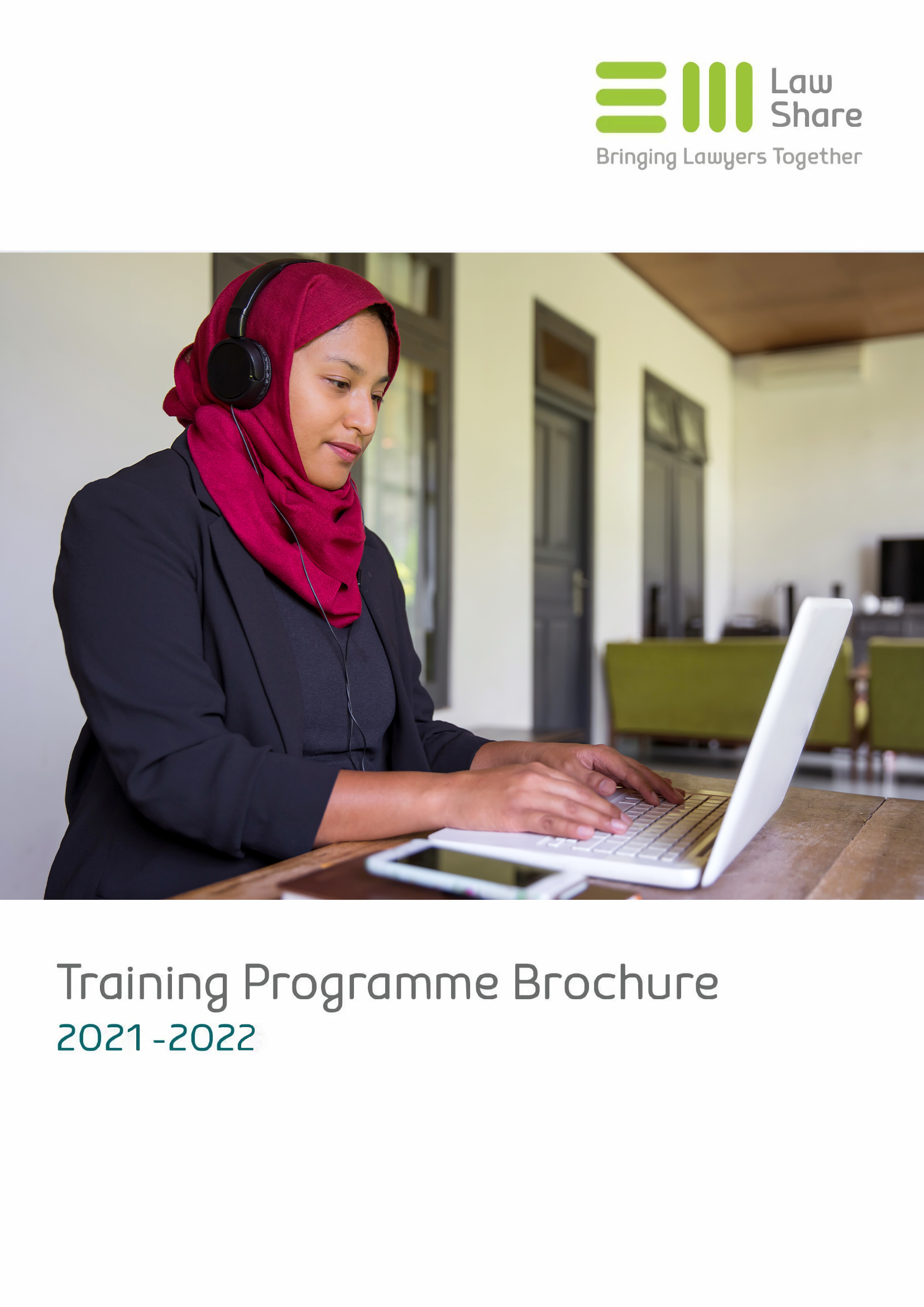 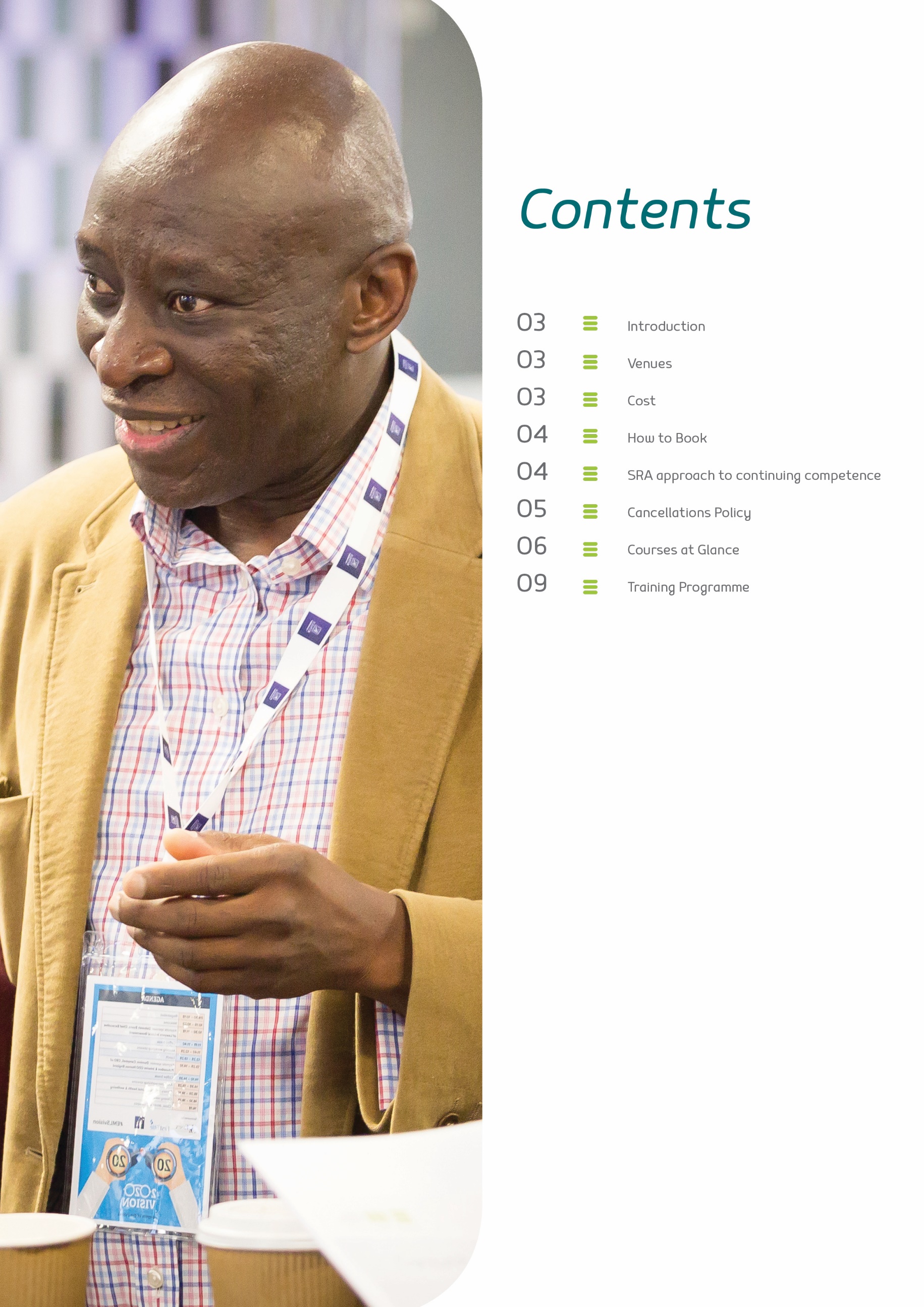 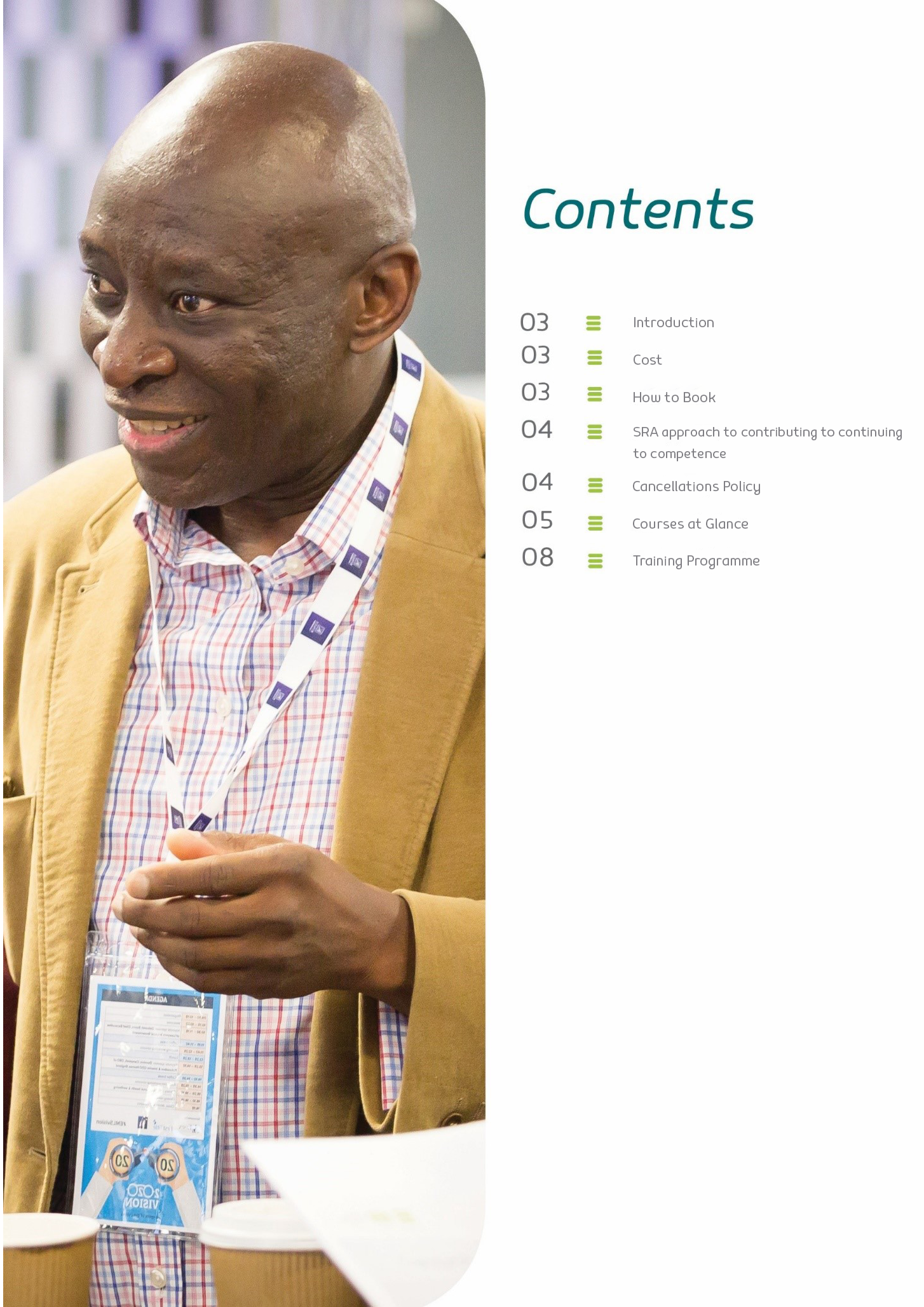 IntroductionThe EM Lawshare consortium began in 2006 & since its inception it’s most valued and popular added benefit has been the free training programme delivered by its various partner firms.  Over the intervening fifteen years the number and quality, as judged by the feedback, of the courses have increased significantly as have the number of delegates attending them.  2020 brought new challenges in the form of a national pandemic and we adapted to that challenge offering a webinar programme in place of the usual face-to-face training programme.  The benefits of delivering training through webinars mean more of our members are able to access the training, irrespective of where they are located, and there is a library of recordings on our website accessible at any time and at the convenience of individual members.In view of the continuing uncertainty and the obvious benefits to members in this new approach to training, the 2021 / 2022 Training Programme will also largely be delivered via webinars with one face-to-face workshop planned for later in the year.Other innovations have included greater interaction at courses, tailoring the programme & delivery to meet the new requirements of the SRA and providing every delegate who attends an EM Lawshare course with an annual personalised Development Record.  This year’s programme has been put together with & will be delivered by our current seven partner firms, Anthony Collins, Bevan Brittan, Browne Jacobson, Freeths, Geldards, Sharpe Pritchard and Weightmans. In deciding what subjects to include we have had special regard to the suggestions made my delegates at last year’s courses.CostCourses are free to attend for EM Lawshare members.How to bookIf you would like to book a place on any of the courses please either:Visit the website emlawshare.co.uk orContact us using the information below:Julie SchellerTel: 0345 272 5701Email: julie.scheller@freeths.co.uk To obtain information for all forthcoming courses, please visit http://www.emlawshare.co.uk/types/events/Please feel free to pass this information to colleagues (both legal and client departments) who may wish to attend the courses.SRA approach to continuing competenceFrom November 2016 the SRA removed the requirement for solicitors to undertake 16 hours per year of CPD and has replaced this with a requirement for individuals to make an annual declaration confirming they have reflected on their practice and addressed any identified learning and development needs.In October each year we will create a personalised Development Record for everyone who attends an EM Lawshare Training Course.  Any reflections that you note on your feedback forms will be added to help you demonstrate compliance with the SRA regulations.Cancellations policyBooking confirmationYou will receive a confirmation message within 48 hours of completing your booking for any of these courses. Further instructions will be sent before you are due to attend the course.Cancellations and non–attendanceIf you cannot attend a course you are booked onto, you should cancel by emailing julie.scheller@freeths.co.uk or phone 0345 272 5701.  Your email should state clearly the title and date of the course and should be sent at least 48 hours before the course is due to start.  Unforeseen circumstancesWe reserve the right to cancel courses, change venues and substitute course presenters at our discretion.Further help and supportIf you require further assistance please contact Julie Scheller on 0345 272 5701 or email julie.scheller@freeths.co.ukCourses at a Glance Cyber risk and insurance – don’t get caught out!Level of course: IntermediatePLEASE NOTE THIS WEBINAR IS BEING HOSTED VIA ZOOM13 April 202112noon – 1pmPresented by Bevan BrittanIf you would like to book onto this webinar please book via the book tickets section and you will receive a link to the webinar and further details approximately three days before.Course overviewLocal authorities, and other public-sector bodies, are increasingly becoming targets for cyber attacks. This webinar will look at the key risks that Authorities face in relation to cyber, and some of the steps they can take to reduce those risksSuitable audience: Risk and insurance managers and team members, finance teams, data protection teams, lawyers Overview and topics to be covered include: What risks do authorities face on the cyber front, and what adverse impacts have authorities suffered from cyber attacks recently?What legal issues might arise following a cyber attack, particularly in relation to the Information Commissioner’s Office and/or data breach claims from individuals?What extra cyber risks are posed by the increased trend towards working from home?What risk management steps should authorities be taking in relation to cyber?What level of cyber insurance should authorities be considering – and will they actually be able to obtain it?Interactive elementsCompetencies This course will cover:B Technical legal practiceC Working with other peopleC1 Communicate clearly and effectivelyD Managing themselves and their own workPresenter profiles:Paul Taverner is a partner at Bevan Brittan and heads the Insurance Team. He has over 30 years’ experience of advising insurers, local authorities and other public sector bodies on risk, insurance and claims issues.Susan Horobin, Security and Risk Manager, Nottinghamshire County CouncilRight to Work issuesRight to Work checks in 2021; andThe new Points Based Immigration SystemLevel of course: All levelsPLEASE NOTE THIS WEBINAR IS BEING HOSTED VIA ZOOM21 April 202112noon – 1pmPresented by WeightmansIf you would like to book onto this webinar please book via the book tickets section and you will receive a link to the webinar and further details approximately three days before.Course overviewRight to Work Checks in 2021Background and current practiceEEA nationalsEmployment law issuesFAQsThe new Points Based Immigration SystemBackground and changes implemented on 1 January 2021How does a Sponsor Licence work and do you need one?FAQsSuitable audience: Legal and HR professionals. Also managers carrying out right to work checks. Overview and topics to be covered include:Right to Work ChecksHistory of the illegal working regimeHow to carry out right to work checks correctlyFrequent mistakes made when performing right to work checksAdjusted manual process due to COVID-19Using the Employer Checking Service Avoiding race discriminationRight to work checks for EEA nationalsEmployment law issues for new hires and existing employeesThe new Points Based Immigration SystemBackground and changes implemented on 1 January 2021How does a Sponsor Licence work and do you need one?FAQsInteractive elementsCompetencies This course will cover:B Technical legal practiceC Working with other peopleC1 Communicate clearly and effectivelyPresenter profiles:Mandy Higgins is a Partner and Head of Business Immigration at Weightmans LLP with 19 years’ experience. Mandy advises employers across many sectors including FTSE100 companies, multi-national and public sector organisations on all aspects of business immigration. Mandy is also an employment lawyer so can advise on the employment aspects of any immigration issue.State aid / Subsidy controlAn update on where we are and where we are goingLevel of course: All levelsPLEASE NOTE THIS WEBINAR IS BEING HOSTED VIA GOTOWEBINAR22 April 202112noon – 1pmPresented by Anthony CollinsIf you would like to book onto this webinar please book via the book tickets section and you will receive a link to the webinar and further details approximately three days before.Course overviewProviding an overview of new subsidies regime including some thoughts on the Government’s Public ConsultationSuitable audience: Anyone who engages in administering public funds or setting up public projectsOverview and topics to be covered include:Please see aboveInteractive elementsCompetencies This course will cover:B Technical legal practicePresenter profiles:Martin Brown and Richard Brooks, Anthony Collins support local authority clients to procure public projects and navigate the relevant legal regimes. Both are familiar with the new subsidies regime and previously regularly advise on State aid.  An Introduction to Procurement post Brexit Level of course: IntroductoryPLEASE NOTE THIS WEBINAR IS BEING HOSTED VIA ON2428 April 202112noon – 1pmPresented by Browne JacobsonIf you would like to book onto this webinar please book via the book tickets section and you will receive a link to the webinar and further details approximately three days before.Course overviewThis course will give an overview of the actual impact of Brexit that we have seen on procurement in England since January 2021. We will also explore the main themes coming out of the consultation to revise the public procurement regime in the UK and what they will mean over the coming months and years.Suitable audience: Solicitors and procurement officersOverview and topics to be covered include:ProcurementInteractive elementsPollsCompetencies This course will cover:B Technical legal practicePresenter profiles:Anja Beriro, Partner at Browne Jacobson specialises in advising public bodies on their duties and obligations under the public procurement regime and how to run successful and compliant procurement exercises; managing complex projects that require lawyers and other advisors from different disciplines; providing commercial and governance advice to a wide range of public authorities; advising public bodies on alternative service delivery models in particular outsourcing of service delivery and corporate vehicles. She has previously worked in-house as a solicitor for Sheffield City Council and managed a three year ERDF funded project for an environmental charity.Tenant Insolvency – after the moratorium endsLevel of course: IntermediatePLEASE NOTE THIS WEBINAR IS BEING HOSTED VIA GOTOWEBINAR29 April 202112noon – 1pmPresented by Anthony CollinsIf you would like to book onto this webinar please book via the book tickets section and you will receive a link to the webinar and further details approximately three days before.Course overviewThe options available to Local Authority landlords following expiry of moratorium on forfeiture in March 2021 and risks their property portfolios may face in 2021.Suitable audience: Property officers, in house legalOverview and topics to be covered include:Please see aboveInteractive elementsCompetencies This course will cover:B Technical legal practiceB6 NegotiationPresenter profiles:Phil Scully is a partner in the Corporate Litigation team, specialising in property litigation. He has over 15 years post qualification experience in litigation practice. He has experience of legal disputes across several forums including court proceedings, arbitration and expert determination. He has acted for a range of clients including local authorities, charities, registered providers, FTSE 100 companies and high net worth individuals.  The impact of Brexit on GDPR – know the factsAn update on the new UK GDPR, data transfers within Europe and the steps that Data Controllers need to take to ensure compliance.Level of course: Intermediate / AdvancedPLEASE NOTE THIS WEBINAR IS BEING HOSTED VIA ZOOM4 May 202112noon – 1pmPresented by Bevan BrittanIf you would like to book onto this webinar please book via the book tickets section and you will receive a link to the webinar and further details approximately three days before.Course overviewThis session will explore the data protection regime in the UK now that we have left the EU.  The EU GDPR no longer applies and this session will set out how the law has changed and the steps that all Data Controllers must take to ensure compliance.   We’ll explore the impact of Brexit on data transfers and provide an update on the likely mechanisms that Data Controllers will need to rely upon to ensure that data can continue to flow in and out of Europe.  We will provide practical advice on the steps Data Controllers can take to assess risk and the commercial and contractual steps that may need to be taken.Suitable audience: Data Protection Officer, In-house counsel, information governance, legalOverview and topics to be covered include:Impact of the trade deal on data protectionApplication of the EU GDPRDifferences between UK GDPR and EU GDPRRole of the ICOImpact of the UK being a third countryAdequacy decisionsContractual obligations and mechanismsUpdate on ICO guidanceUpdate on Schrems IIInteractive elementsCompetencies This course will cover:B Technical legal practiceB4 Draft documentsPresenter profiles:James Cassidy, Bevan Brittan is a Partner in the Litigation, Advisory and Regulatory Department and specialises in all aspects of information law advice, GDPR compliance and privacy issues.  He specialises in advising clients on the Data Protection regime including compliance with the EU and UK General Data Protection Regulations and the Data Protection Act 2018.  This includes advising on Subject Access Requests, data breaches and commercial and contractual data protection issues.  James also advises on privacy notices, information sharing agreements and has conducted a number of Data Protection audits for clients.  He has advised clients in relation to data breaches and a number of cases where a breach has been investigated by the Information Commissioner’s Office.James also advises on all other rights of access including the Freedom of Information Act 2000, the Environmental Information Regulations 2004, the Access to Health Records Act 1998 and the common law duty of confidentiality.  He has represented clients at the First Tier and Upper Tribunals for Information Rights and before the High Court in public interest immunity applications and data breach claimsCommercial contracts: virtual signing and executionLegalities and practicalitiesLevel of course: IntroductoryPLEASE NOTE THIS WEBINAR IS BEING HOSTED VIA TEAMS17 May 202112noon – 1pmPresented by Sharpe PritchardIf you would like to book onto this webinar please book via the book tickets section and you will receive a link to the webinar and further details approximately three days before.Course overviewWe will provide an introduction to virtual signing covering the legalities and practicalities. Suitable audience: Anyone required to prepare or receive documents signed electronically.  Overview and topics to be covered include:What are e-signatures and electronic sealsLegal validity and admissibility of electronic signatures E-signing platformsLand Registry requirements Interactive elementsWe intend to include some case studies / examples, and some time for people to discuss their experiences. Competencies This course will cover:B Technical legal practicePresenter profiles:Laura Campbell, Sharpe Pritchard is an associate in the construction team, specialising in non-contentious matters for public sector clients. She has particular expertise with standard form contracts including the JCT and NEC suites, and is a member of Sharpe Pritchard’s e-signatures working group. Lillee Reid-Hunt, Sharpe Pritchard is an associate specialising in commercial real estate, providing advice to both private and public sector clients on property related matters. She is a member of the Commercial Real Estate Association (CRELA), and is also a member of Sharpe Pritchard’s e-signatures working group.Clare Mendelle, Sharpe Pritchard is a professional support lawyer in the construction team with experience in general commercial and construction litigation.An Advanced Look at Post Brexit Procurement – hot topicsProcurement changes in the UK after Brexit and Covid-19 – impact on engaging with the market and with other public authoritiesLevel of course: Advanced (some basic understanding assumed)PLEASE NOTE THIS WEBINAR IS BEING HOSTED VIA TEAMS18 May 202112noon – 1pmPresented by Sharpe PritchardIf you would like to book onto this webinar please book via the book tickets section and you will receive a link to the webinar and further details approximately three days before.Course overviewRelevant changes to UK procurement law as flagged in the Green PaperChanges to procurement processes and procedureExceptions to the procurement rulesEmergency procedures for procurement Suitable audience: Solicitors, procurement officers and those with some understanding and interest in procurement and wish to understand the key changes which have been proposed to the UK regime post Brexit with particular emphasis on securing value for money through competition.Overview and topics to be covered include:This one-hour webinar will outline and explain:how proposed changes will impact contracting authorities’ engagement with the market going forward. Steps that contracting authorities can take now to prepare for changepublic/public co-operation (‘Teckal/Hamburg’ arrangements) post-Brexit.the proposed rationalisation of procurement processes proposed by the Procurement Changes Green PaperWhat processes there are for procuring with extreme urgency (e.g. Covid 19)What the rules say about promoting local suppliers and SMEs (e.g. PPN 11/20), a case study and/or discussion on practical considerations Summary and roundupQ and AInteractive elementsQ and A / Case studyCompetencies This course will cover:B Technical legal practiceB2 Legal researchPresenter profiles:Rob Hann, Sharpe Pritchard Worked for several local authorities and was head of legal at 4ps/Local Partnerships for nearly 20 years, leading the development and roll out of the local government PFI programme for local government across England and Wales. Rob is also the author of several major law books on local authority charging, trading, companies, partnerships and Procurement law. Nicky Sumner is head of Sharpe Pritchard’s infrastructure group and specialises in advising on procurement and infrastructure projects. She is experienced in advising on both public contracts and utilities contracts procurement regimes. Sectors include local government, central government, waste, energy, water, rail and road.Nicky is a Member of the Procurement Lawyers’ Association and joint author of Defra’s Waste Infrastructure Delivery Programme’s Residual Waste Treatment Contract. She is also a member of ICE’s Procurement Advisory Group. Juli Lau is a public procurement and contracts specialist with particular expertise in public infrastructure projects, covering the fields of waste, energy and utilities.  She has acted for public authorities on a number of PPP/PFI projects and is experienced in advising on industry standard construction contracts, commercial contracts, and public procurement law.Juli also holds a knowledge management role at Sharpe Pritchard, and regularly writes and delivers training on the topics of contracts, construction, procurement and PPP/PFI. Redundancy and restructuringLevel of course: IntroductoryPLEASE NOTE THIS WEBINAR IS BEING HOSTED VIA ZOOM19 May 202112noon – 1pmPresented by Geldards If you would like to book onto this webinar please book via the book tickets section and you will receive a link to the webinar and further details approximately three days before.Course overviewThis session will consider the key considerations in a restructure and provide attendees with an understanding of how to manage a redundancy process, how to ensure that process is fair and lawful and the pitfalls to avoid. We will also provide strategic approaches and solutions to issues involving redundancies.Suitable audience: Lawyers and HROverview and topics to be covered include:Unfair dismissal, discrimination, redundancy process, legal issues with redundancyInteractive elementsCompetencies This course will cover:B Technical legal practicePresenter profiles:Helen Snow, Geldards is a Senior Associate with 15 years’ employment experience covering all aspects of employment law, both contentious and non-contentious for private, public and third sector organisations.  Managing operational PFI contractsKey rights and remedies available to authorities under typical PFI contractsLevel of course: IntermediatePLEASE NOTE THIS WEBINAR IS BEING HOSTED VIA ZOOM20 May 202112noon – 1pmPresented by WeightmansIf you would like to book onto this webinar please book via the book tickets section and you will receive a link to the webinar and further details approximately three days before.Course overviewIn addition to refreshing delegates’ understanding of the mechanisms that exist in typical operational PFI contracts and updating on case law, this seminar will provide an opportunity for discussion of how different authorities have dealt with issues raised on operational PFIs.  We will also look at the steps authorities need to start considering to prepare for expiry of their PFIs.Suitable audience: Commercial lawyers and procurement professionals, contract managers and finance officers who deal with PFI contractsOverview and topics to be covered include:Provision of information and contract monitoringProject Agreement remediesThe variation processPeriodic cost reviews – soft services and insuranceAdditional costsRefinancingPreparing for ExpiryInteractive elementsCompetencies This course will cover:B Technical legal practiceB6 NegotiationC Working with other peoplePresenter profiles:Steve Johns, Weightmans, is accustomed to advising public sector clients on complex contractual arrangements, both in terms of setting up such arrangements and managing them over the contract lifespan.  With a particular focus on major infrastructure projects, Steve has advised both central and local government on a variety of public private partnership arrangements, most notably PFI.  He also supports clients with matters arising from long-term contractual relationships, such as variations, contract interpretation, refinancings and dispute avoidance/resolution.Local authority ownership and participation of corporate vehiclesPros and cons of setting up wholly owned vehicles and range of possible options and structuresLevel of course: IntroductoryPLEASE NOTE THIS WEBINAR IS BEING HOSTED VIA TEAMS14 June 202112noon – 1pmPresented by Sharpe PritchardIf you would like to book onto this webinar please book via the book tickets section and you will receive a link to the webinar and further details approximately three days before.Course overviewLocal authorities make increasing use of corporate vehicles for a variety of purposes. This webinar will look at pros and cons of setting up wholly owned companies/LLPs, including the legal and practical implications involved.  It will also focus down on the range of available structures and vehicles for LA alternative delivery vehicles and JVs;The webinar will outline the different types of delivery vehicle from companies to LLPs and CIC/charities using flowcharts and easily digestible diagrams.It will also outline some of the governance challenges that need to be addressed as part of these arrangements.Suitable audience: Some interest in or understanding of why and how local authorities are exploring alternative vehicles might be useful but not essential as the presenters will take delegates through the key drivers for establishmentOverview and topics to be covered include:The basic drivers for setting up companies – why is this popularThe pros and cons of setting up wholly-owned vehiclesGovernance issues and getting the governance rightConflicts of interest and how to manage and/or avoidDuties and obligations  and who acts on the boardSpecific issues for lawyers engaged with LA companiesAn outline of the various options and structures available to LA’s when considering establishing companies or partnershipsPowers and vires issuesInteractive elementsThe webinar will include a breakout session to facilitate networking and consideration of a case study;Q and A will also be encouraged both during and at the end of the webinar to ensure inter-activity.Competencies This course will cover:A Ethics professionalism and judgement B2 Legal researchPresenter profiles:Rob Hann, Legal Director and Head of Local Government, Sharpe Pritchard worked for several local authorities and was head of legal at 4ps/Local Partnerships for nearly 20 years, leading the development and roll out of the local government PFI programme for local government across England and Wales. Rob is also the author of several major law books on local authority charging, trading, companies, partnerships and Procurement law. Peter Collins, Partner, Sharpe Pritchard Peter Collins is a corporate lawyer who specialises in creating commercial delivery structures for public sector clients including through subsidiary companies, collaboration arrangements, partnerships and joint ventures. Peter also acts for clients on company acquisitions and disposals, private equity investments, fundraisings, group reorganisations and corporate governance.“Crack the Code” – the impact of the Electronic Communication Code on Landowners and OccupiersLevel of course: Introductory / IntermediatePLEASE NOTE THIS WEBINAR IS BEING HOSTED VIA TEAMS16 June 202112noon – 1pmPresented by Sharpe PritchardIf you would like to book onto this webinar please book via the book tickets section and you will receive a link to the webinar and further details approximately three days before.Course overviewIntroduction to ECC Transactional Process Property ConsiderationsPlanning Considerations – the planning regimeRecent Court Decisions Takeaway Tips / commercial considerationsSuitable audience: Lawyers, surveyors, property/planning professionals and other officers involved in property and/or planning transactions.Overview and topics to be covered include:Please see aboveInteractive elementsCase studies / discussion forumCompetencies This course will cover:A Ethics professionalism and judgement B Technical legal practiceB2 Legal researchB4 Draft documentsB5 AdvocacyB6 NegotiationC Working with other peopleC1 Communicate clearly and effectivelyD Managing themselves and their own workPresenter profiles:Emily Knowles, Sharpe Pritchard is an associate in the Planning team specialising in advising clients in all areas of planning law, including development control and planning policy. Emily can advise clients on the planning process relating to telecommunications applications including supporting or objecting to an application and avoiding the pitfalls and traps commonly associated with the process.   James Nelson, Sharpe Pritchard is a solicitor in the Real Estate team and specialises in advising clients across the full spectrum of commercial real estate matters. James has particular experience in advising clients on commercial lease negotiations and portfolio asset management matters. James has extensive experience in providing advice to landowners and occupiers on the ramifications of the Electronic Communications Code – for both existing and proposed installations – and negotiating terms of telecommunications leases and wayleave agreements.  Lillee Reid-Hunt, Sharpe Pritchard is an associate (New Zealand qualified) in the Real Estate team experienced in advising clients within the private, public and third sectors on various commercial property transactions including acquisitions and disposals, corporate occupier work, and development and investment projects.  Lillee provides real estate support to local authorities in connection with various service contracts and PFI/PPP projects, including advising on and drafting appropriate provisions dealing with the Electronic Communications Code in the context of a Wifi infrastructure scheme.  As well as advising landowners on the transitional provisions of the Code, termination, renewals and new Code agreements, Lillee also has experience advising telecoms operators on their rights and obligations under the Code and the application process in the Upper Tribunal. Managing a major projectOverview of effectively managing a major project from its inception through to completion and during the operational period, addressing also where projects are about to expire with a re-procurement to follow.Level of course: IntermediatePLEASE NOTE THIS WEBINAR IS BEING HOSTED VIA ZOOM17 June 202112noon – 1pmPresented by FreethsIf you would like to book onto this webinar please book via the book tickets section and you will receive a link to the webinar and further details approximately three days before.Course overviewThis course covers the practical and legal issues involved in managing a major project, beginning with the strategic thinking at the outset, going through the various procurement stages up and until contract completion and thereafter during the contract management. Consideration will also be given to using and implementing effective project  and contract management tools.Suitable audience: Officers and lawyers within local authorities, heads of legal, procurement professionals, contract managers and finance officers who are anticipating getting involved with a major contract and/or are already involved with a major project (including a PFI Contract which may be reaching expiry).Overview and topics to be covered include:OverviewHandbackPreparing for Expiry of Contracts (whether it is a PFI or another commercial arrangement).Next stepsConsidering process for new  major project  (including where re-procurement of services).Strategy planning:Options analysis;Preferred option;Business Case;Implementation.Procurement Process:Initiation process;Effective project management tools;Negotiations;Drafting and settling the commercial arrangements.Contract concluded and in operation:Effective Contract management;Being aware of relevant rights and exercising these where appropriate.Summing upInteractive elementsTo be confirmed in due course though questions and discussions will be positively encouraged throughout.Competencies This course will cover:A Ethics professionalism and judgement B Technical legal practiceB4 Draft documentsB6 NegotiationC Working with other peopleC1 Communicate clearly and effectivelyD Managing themselves and their own workPresenter profiles:Jackie Heeds, Freeths has over 20 years’ experience in complex infrastructure and commercial transactions gained in major international law firms and procured through a range of public private partnerships including PFI/PF2 and joint ventures. For a number of years she has been recognised as a leading individual in her field by Legal 500,  also being described as brilliant, having great legal skill, superb ability to lead a multi-disciplinary team and being praised for her ability to deliver complex projects.James Larmour, Freeths has over fifteen years’ experience of advising on a number of complex and innovative infrastructure and property finance transactions. These include a number of PFIs, PPPs, joint ventures, outsourcing and M&A deals.  James has advised the public and private sectors on a diverse range of sectors. He is recognised as a Leading individual in Chambers and Legal 500.Jessica Brickley, Freeths has over a decade of experience in commercial matters, previously as a transactional lawyer and now as a Knowledge Management Lawyer. Jessica provides technical and transactional support to the Commercial team across all of our offices, keeping our lawyers and clients up to date, providing training and current awareness.CPR and Civil Cases UpdateLevel of course: All levelsPLEASE NOTE THIS WEBINAR IS BEING HOSTED VIA ZOOM21 June 202112noon – 1pmPresented by WeightmansIf you would like to book onto this webinar please book via the book tickets section and you will receive a link to the webinar and further details approximately three days before.Course overviewTo give the audience an update on most significant recent developments in caselaw and the CPRSuitable audience: LawyersOverview and topics to be covered include:Case law – generic issues involving all local authorities and specific service areasCPR – ongoing changes in disclosure duties are of particular interestPart 36 offersADR and mediationInteractive elementsCompetencies This course will cover:B Technical legal practiceB6 NegotiationPresenter profiles:Adam Clemens, Leicestershire County Council, Chris Webb-Jenkins and John Riddell, Weightmans are three highly experienced local authority litigators.  They believe that there combined experience comes to about 100 years and say that it feels like that on a Monday morning.    They hope to share their experience with you and this will be the third year in which they have delivered tis training to EM Lawshare.Property Development Workshop Part 1 - Preparing for Disposal of Development Assets An overview on identifying and seeking to resolve issues in relation to land prior to agreeing and approving disposals (freehold and leasehold) for developmentLevel of course: All levelsPLEASE NOTE THIS WEBINAR IS BEING HOSTED VIA ZOOM30 June 202112noon – 1pmPresented by Freeths If you would like to book onto this webinar please book via the book tickets section and you will receive a link to the webinar and further details approximately three days before.Course overviewWe will be covering how Local Authorities can prepare for the disposal of assets intended for development to identify and resolve issues prior to agreeing terms and seeking approvals for the disposal. This will include an overview on the types of issues which may affect the asset and how those can be resolved and/or dealt with as part of the transaction. Examples of recent work will be included.Suitable audience: Local Authority Property/DevelopmentOverview and topics to be covered include:Please see aboveInteractive elementsWe are intending for the session to be 50/50 presentation and discussion so we would encourage attendees to bring any examples for discussion ie transactions that have become particularly protracted or the structure of the deal has changed significantly from as originally anticipated. We are also happy to discuss any queries around or connected to the subject matter that attendees may have.Competencies This course will cover:B Technical legal practiceB4 Draft documentsPresenter profiles:Maxine Chenoweth, Freeths has significant experience in a broad range of Property matters and now specialises in the development of public sector land. She has experience dealing with a variety of clients, with an emphasis on local authorities and associated commercial development partners.Andrew Rathi, Freeths is a Real Estate Lawyer with a broad range of commercial property expertise. He has acted for a wide variety of clients, including developers, banks, investors, landlords, tenants, housing associations, management companies and public authorities.  Property Development Workshop – Part 2 Level of course: IntermediatePLEASE NOTE THIS WEBINAR IS BEING HOSTED VIA ON247 July 202112noon – 1pmPresented by Browne JacobsonIf you would like to book onto this webinar please book via the book tickets section and you will receive a link to the webinar and further details approximately three days before.Course overviewA dissection of development agreements on council regeneration and development projects including key principles and issues to consider.Suitable audience: Solicitors, surveyors, estate managers, regeneration officers.Overview and topics to be covered include:Taking the delegates through the drafting and negotiation of a development agreement including advice on:Payment mechanismsDevelopment obligations Funding obligations.Interactive elementsWe will be open to questions and have a discussion forumCompetencies This course will cover:B Technical legal practiceB4 Draft documentsB6 NegotiationPresenter profiles:Kassra Powles is a senior associate in Browne Jacobson’s property development and housing team. He advises both private and public sector clients on a range of commercial and residential development transactions, focusing particularly on development and investment acquisitions. Recent experience includes a cinema led development in Grantham for South Kesteven District Council, a hotel development and acquisition for City of Lincoln Council and an office development at Loughborough University Science and Enterprise Park. Neil Walker is a legal director who advises on a wide range of local authority projects including regeneration, investment and services outsourcing projects and has over 25 years’ experience of dealing with development agreements for public and private sector clients. Over the last few years Neil has acted on a number of forward funded council development projects.Data sharing in the public sector Level of course: IntermediatePLEASE NOTE THIS WEBINAR IS BEING HOSTED VIA ZOOM14 July 202112noon – 1pmPresented by Geldards If you would like to book onto this webinar please book via the book tickets section and you will receive a link to the webinar and further details approximately three days before.Course overviewThis course looks at the sharing of personal data in the public sector. We will consider the ICOs Code of Practice on Data Sharing, Digital Economy Act Codes of Practice, Data Protection Impact Assessments, Security and Transparency requirements. We’ll also look at data transfers outside the UK post-Brexit. A basic understanding of Data Protection law and terminology is needed.Suitable audience: DPOs, Information Governance Teams, Lawyers & individuals who deal with and routinely share personal dataOverview and topics to be covered include:Data ProtectionUK GDPRData SharingData TransfersInteractive elementsCompetencies This course will cover:B Technical legal practicePresenter profiles:Helen Snow, Geldards is a Senior Associate with 15 years’ employment experience covering all aspects of employment law, both contentious and non-contentious for private, public and third sector organisations. Helen is an expert in data protection law advising clients on all aspects of this legislation, particularly those relevant to the employment sphere, such as individuals’ rights and compliance.Lowri Phillips, Geldards is a Partner in the Employment Department with over 20 years’ knowledge and hands-on experience of all aspects of employment law.  Lowri the public and third sector on both contentious and non-contentious employment matters and is the Head of the Information Law team and advises in connection with GDPR compliance and all aspects of data protection law and freedom of information.JCT or NEC – which form of construction contract?A high-level comparison of the JCT and NEC forms of contractLevel of course: IntroductoryPLEASE NOTE THIS WEBINAR IS BEING HOSTED VIA TEAMS15 July 202112noon – 1pmPresented by Sharpe PritchardIf you would like to book onto this webinar please book via the book tickets section and you will receive a link to the webinar and further details approximately three days before.Course overviewThe course will provide a high-level review of the suites of construction contracts offered by the JCT (Joint Contracts Tribunal) and the NEC (New Engineering Contract - created by the Institution of Civil Engineers (ICE). We will provide an overview of the suites in general and the different types of contract comprising each. We will draw on the general similarities and differences between each and how this may impact matters from a practical perspective. The course will also provide some basic tips on putting together a construction contract and common pitfalls to avoid in the context of each set. Suitable audience: Technical officers (project managers, QS etc) and in-house lawyers.Overview and topics to be covered include:Construction ContractsJCT/NEC FormsDraftingInteractive elementsDiscussion forum – experiences of the contract suitesCompetencies This course will cover:B Technical legal practiceB4 Draft documentsPresenter profiles:Laura Campbell, Sharpe Pritchard has expertise across a range of non-contentious construction matters.  Laura approaches her work in a diligent manner to ensure her clients enjoy positive outcomes. Whether it is a new instruction or repeat work for an existing client, Laura utilises her experience dealing with non-contentious matters to find cost-effective and pragmatic solutions to problems.Laura deals exclusively with public sector clients, assisting them with a wide range of non-contentious construction matters. She has particular expertise dealing with standard form contracts – including the JCT and NEC suites – and is able to assist clients with drafting bespoke amendments to suit their individual needs.  Laura also has experience appointing consultants, drafting pre-construction services agreements and handling school expansion projects. She can interpret contracts and help draft innovative deeds of variation to resolve problems.Across this array of non-contentious matters, Laura works assiduously to achieve positive outcomes for her clients.  Helen Batter, Sharpe Pritchard has a wide range of non-contentious construction experience across both the public and private sectors.Helen works collaboratively with clients to assess their requirements and to offer practical and commercially-minded advice to help them achieve their aims. She works diligently to assist clients in breaking down and resolving complex legal problems efficiently and within required timeframes.Helen has considerable experience assisting clients with a range of non-contentious construction matters. She regularly drafts standard form construction contracts (including those from the JCT and NEC suites) and guides clients through the amendment process. Helen also advises clients on all aspects of contract interpretation, helping them find innovative and pragmatic solutions to satisfy their individual needs.  Helen has also gained experience drafting and negotiating the terms of consultant appointments from the perspective of both employer and consultant and is able to advise on the motivation for and effects of proposed amendments.Introduction to RIPA Level of course: Introductory / IntermediatePLEASE NOTE THIS WEBINAR IS BEING HOSTED VIA ZOOM21 July 202112noon – 1pmPresented by WeightmansIf you would like to book onto this webinar please book via the book tickets section and you will receive a link to the webinar and further details approximately three days before.Course overviewTo give a practical working guide – when it applies and how to obtain an authorisationSuitable audience: Lawyers and officers involved in RIPA such as Environmental Health, Planning and ASB officers.Overview and topics to be covered include:The relevant sections of RIPA – directed surveillance and use of a CHISTheir definition and when they applyHow to make a RIPA application – internal procedure and application to the Magistrates CourtPractical examples of when RIPA applies set out in Codes of PracticeDecisions of Investigatory Powers TribunalInteractive elementsCompetencies This course will cover:B Technical legal practicePresenter profiles:John Riddell, Weightmans has acted for local authorities for over 30 years.  He has regularly advised them upon powers and procedures under RIPA and has carried out training for many EMLS authorities.Governance of wholly owned LA companies Level of course: IntermediatePLEASE NOTE THIS WEBINAR IS BEING HOSTED VIA GOTOWEBINAR27 July 2021(This Webinar is rearranged from the original date of 13 July 2021)12noon – 1pmPresented by Anthony CollinsIf you would like to book onto this webinar please book via the book tickets section and you will receive a link to the webinar and further details approximately three days before.Course overviewLegal entity vs public asset; business case and business plan; directors; shareholder function; executive and councilSuitable audience: Legal Officers, Governance Officers, Commercial / Project Officers, and Officers Appointed as Directors and/or providing support to companies (including Company Secretarial)Overview and topics to be covered include:As aboveInteractive elementsCompetencies This course will cover:B Technical legal practicePresenter profiles:Olwen Brown is a partner in Anthony Collins and heads the work of the Local Government Sector.   She has worked in a range of local authorities and other public bodies in a career ranging back over 35 years; during which she has held roles such as head of legal Services, Corporate Director, Monitoring officer and Chief Executive.  She is widely regarded as one of the key “go to” lawyers for Monitoring Officers and Heads of Legal Services as a nationally regarded governance expert and has been widely involved in assisting councils with rewriting constitutions. Alex Lawrence - Alex advises local government and the wider public sector on local government law, governance, decision making, company law and commercial matters including the application of the public procurement and State aid rules.  Alex spent several years as an in-house solicitor at Leicestershire County Council. In 2015, he was awarded the Law Society Diploma in Local Government Law and Practice with distinction and the Local Government Legal Society Trust prize for best candidate. Alex regularly advises local authorities on the establishment of housing delivery vehicles and joint ventures for delivery/promotion of housing.Matt Marsh is a solicitor in the governance and commercial department at Anthony Collins and is a member of the local government team.  Prior to joining Anthony Collins Matt worked in private practice specialising in criminal defence and more recently as in-house solicitor of a local authority.  He has advised on contentious and non-contentious matters concerning regulatory compliance and enforcement, public and local government law, statutory vires and governance, as well as the development and implementation of regulatory policies and procedures.   Matt has defended and prosecuted a wide range of criminal and regulatory offences in the Magistrates’ and Crown Courts.Intellectual Property rights An Overview and Introduction to IPRLevel of course: Introductory / IntermediatePLEASE NOTE THIS WEBINAR IS BEING HOSTED VIA TEAMS2 September 202112noon – 1pmPresented by Sharpe PritchardIf you would like to book onto this webinar please book via the book tickets section and you will receive a link to the webinar and further details approximately three days before.Course overviewTypes of Intellectual PropertyExplanation of registered/unregistered IP.Advantages and disadvantages of registering an IP right, where it is possible to hold rights as either unregistered or registered.Guide through the types of IP to be addressed in this session.CopyrightCopyright protects original artistic, musical, dramatic and literary works, including computer programs, sound recordings, films, broadcasts and typographical arrangements of published works.Introduction to copyright and the nature of the protection it affords works. Explanation and examples of works which can be protected by copyright.Guide through the requirements, which must exist in order for copyright to be vested in a work.  Outline of the rules in relation to ownership of copyright including third-party commissioned work and work undertaken by employees.Explanation of infringing acts against a copyrighted work.Trademarks and passing offWhat is a trade mark?What items can function as a trade mark and what can be registered?Overview of how to apply for a trade mark and what to consider, including:	“Nice” classification; Series applications; Grounds for refusal and applicability; Procedure     following application.Why register a trade mark and explanation of what rights registration awards.Brief explanation of “passing off”Design RightsDesign rights protect the appearance of the whole or part of a product. They can be registered or unregistered.Explanation of requirements for design rights and requirements for registration. PatentsExplanation of the statutory regime and duration of protection given to registered patents. Protection of rights in Confidential InformationIt can be possible to protect information which is sensitive to the business through rights in confidential information (which covers know-how and trade secrets). Outline of principles required for enforceability.Impact of Brexit on IP Regime in UKIPR, contractual provisions and commercial exploitationWe will explain how IPR ownership, licencing and liabilities are dealt with in contract terms and how intangible assets including IPR can be commercially exploited Suitable audience: Local authority officers who are responsible for protection of Council-generated IP (e.g. with discrete projects done in-house) or those officers involved/interested in protecting IP on discrete commercial projects (e.g. when engaging third-party contractors for deliverables which have the potential to include IP).  Overview and topics to be covered include:Intellectual Property RightsInteractive elementsThere will be a Q&A function throughout the webinar.Competencies This course will cover:B Technical legal practiceB2 Legal researchPresenter profiles:Peter Collins is a corporate lawyer who specialises in creating commercial delivery structures for public sector clients including through subsidiary companies, collaboration arrangements, partnerships and joint ventures. Peter also acts for clients on company acquisitions and disposals, private equity investments, fundraisings, group reorganisations and corporate governance.Ryan Copeland is a solicitor in the Corporate and Commercial department and works closely with Peter Collins. He has experience on a variety of corporate structures and frequently advises various entities (including governmental bodies, statutory corporations, charities, as well as private companies) on many aspects of their corporate governances. Ryan specialises in intellectual property and advises a number of large corporations, government bodies and start-ups on their IP rights. ChildcareLevel of course: Introductory PLEASE NOTE THIS WEBINAR IS BEING HOSTED VIA ZOOM14 September 202112noon – 1pmPresented by WeightmansIf you would like to book onto this webinar please book via the book tickets section and you will receive a link to the webinar and further details approximately three days before.Course overviewA brief background to the Deprivation of Liberty (DOLS) as it relates to Children, when it arises and how to make it lawful. The Webinar will also include reference to anonymised Case Studies to work through the process and understand the process a case followsSuitable audience: Those working in Local Authority Child Care Legal and Social Care TeamsOverview and topics to be covered include:Deprivation of Liberty overview and its application to children and young peopleInteractive elementsCase studiesCompetencies This course will cover:A Ethics professionalism and judgement B Technical legal practiceB2 Legal researchB4 Draft documentsB5 AdvocacyB6 NegotiationC Working with other peopleC1 Communicate clearly and effectivelyD Managing themselves and their own workPresenter profiles:Marion Robinson – Principal Associate – an expert in childcare lawyer with many years’ experience of working in the filed for local authoritiesMaking and promoting CPOs and key principles of CPO Compensation – Part 1Part 1:  From the start of the process to the making of the CPOLevel of course: IntermediatePLEASE NOTE THIS WEBINAR IS BEING HOSTED VIA ZOOM16 September 202112noon – 1pmPresented by FreethsIf you would like to book onto this webinar please book via the book tickets section and you will receive a link to the webinar and further details approximately three days before.Course overviewA summary of the key issues to consider in promoting a compulsory purchase order from the start of the process to the making of the CPOSuitable audience: Lawyers, surveyors, regeneration officers and any other disciplines involved in making and promoting compulsory purchase ordersOverview and topics to be covered include:Availability and selection of the correct powerWhat can you acquire?CPO as a last resortCompelling case in the public interest – impact of Human Rights and the Equality dutyDecision-making processDo you always need to CPO?Impediments – do we need planning permission?Impediments – stopping up order?Funding/development viabilityInteractive elementsCase StudiesCompetencies This course will cover:A Ethics professionalism and judgement B Technical legal practiceB2 Legal researchB4 Draft documentsB5 AdvocacyB6 NegotiationC Working with other peopleC1 Communicate clearly and effectivelyD Managing themselves and their own workPresenter profiles:Nathan Holden, Freeths LLP is a Partner and Head of the Freeths’ local government practice and member of the Compulsory Purchase Association with over 20 years’ experience of advising on making and promoting CPOs. Nathan’s recent experience includes advising on the promotion of a major CPO for a new housing scheme in the East Midlands and a new district centre in the West Midlands.Construction disputes and contractor insolvencyConstruction Dispute Resolution Procedures and Mitigating and Managing InsolvencyLevel of course: IntermediatePLEASE NOTE THIS WEBINAR IS BEING HOSTED VIA TEAMS20 September 202112noon – 1pmPresented by Sharpe PritchardIf you would like to book onto this webinar please book via the book tickets section and you will receive a link to the webinar and further details approximately three days before.Course overviewThe course will look at the various forms of dispute resolution procedures available under construction contracts, including mediation, arbitration and expert determination. However, we will focus on adjudication, being the statutory form of dispute resolution procedure. We will provide an overview of the process and timescales and how to best prepare for commencing or responding to an adjudication, as well as some tips on how to improve your success rate in adjudication. The course will provide a brief overview and update of recent judgments in respect of matters such construction payment disputes. In the second half of the webinar, we will look at the methods to employ during the procurement phase of a project, as well as the contractual protections which can be implemented by employers to mitigate the likelihood and impacts of contractor insolvency. We will consider and provide and explain the processes under standard form contracts that apply in an insolvency scenario, including the “right” way to terminate a contractor’s employment.We will also discuss the recent decision in Bresco v Lonsdale [2019] which provides helpful clarity on dispute resolution in an insolvency situation, and talk through the steps for continuing with and completing a project following contractor insolvency.Suitable audience: Technical officers (project managers, QS etc) and in-house lawyersOverview and topics to be covered include:Mediation, Arbitration, Adjudication, Insolvency, Insolvency – administration and liquidationInteractive elementsDiscussion forum – experiences of insolvencyCompetencies This course will cover:B Technical legal practiceB4 Draft documentsPresenter profiles:David Owens, Sharpe Pritchard is a specialist construction disputes lawyer, with over 14 years’ experience and with considerable expertise in dispute resolution in the PFI/PPP forum. David’s other focus is on dispute resolution in the IT sector, and he previously worked as an IT consultant prior to his career in the law.  David offers commercial, pragmatic advice, and works with clients to resolve disputes and achieve the best solutions. His focus is on protecting the client’s commercial interests, rather than on unnecessarily prolonging the dispute.  His clients include public bodies and contractors of all sizes. He has acted in disputes relating to projects in the UK and overseas, including multi-party PFI disputes, complex safety-related disputes in the health sector, multi-million pound arbitrations for foreign governmental bodies and substantial disputes relating to UK higher education institutes. He has considerable expertise in construction adjudications, gained from years of experience of this fast-moving dispute resolution process.Rachel Murray-Smith, Sharpe Pritchard specialises in projects and procurement matters, with a particular interest in and focus on construction.  Rachel’s provides commercial and solution focused legal advice, with an emphasis on proactive engagement with her clients and proactive management of legal and commercial risks. The projects that Rachel advises on invariably involve multiple stakeholders, numerous commercial risks/considerations and tight deadlines.  Sectors she specialises in include: commercial contracts, construction and procurement. Rachel has built up extensive non-contentious construction experience and works across a range of construction contracts. She advises clients regularly with regards the use of JCT, NEC3 and NEC4 standard form contracts together with preparing all ancillary documentation. She provides end-to-end support commencing at the procurement strategy phase all the way through to project completion. Rachel also plays an active role in the firm’s dedicated adjudication unit (Sharpe Pritchard Adjudication) and has advised in relation to issues such as interim application disputes, final payment disputes, defects liability and overpayment claims.Clare Mendelle, Sharpe Pritchard.  With a background in general commercial and construction litigation, Clare has considerable experience in all forms of dispute resolution including adjudication, arbitration, mediation, expert determination and litigation.  Since 2015 Clare has specialised in construction and engineering disputes, primarily relating to PFI/PPP contracts in the health and education sectors. Her clients have included NHS Trusts, local authorities, SPVs and contractors. She has acted on a wide variety of projects and disputes, ranging from the relatively straightforward to multi-party, multi-million pound claims. Her science background makes her particularly adept at evaluating technically complex expert evidence.  She has also advised employers, main contractors and subcontractors on standard form and bespoke construction contracts in the housing and waste sectors. Clare provides a dedicated knowledge management role for the construction team at Sharpe Pritchard. Coaching and team dynamicsAn introduction to:coaching and the use of coaching techniques in line management; and methods to improve team dynamicsLevel of course: IntroductoryPLEASE NOTE THIS WEBINAR IS BEING HOSTED VIA ON2422 September 202112noon – 1pmPresented by Browne JacobsonIf you would like to book onto this webinar please book via the book tickets section and you will receive a link to the webinar and further details approximately three days before.Course overviewA key role for any leader is to understand the members of their team and to get the best out of them, which in turn will see them get the best out of their direct reports.This session will provide a quick introduction to coaching, then focus on how coaching techniques can by used in conversations with team members to support them in delivering to their full potential. We will also look at team dynamics and how these can materially help or hinder a team delivering on its objectives. We will explore methods of helping teams to work through challenges, to better understand each other and to work together to achieve shared goals.  There will be opportunities to ask questions throughout the session and time for a discussion forum at the end. We will also seek to bring the suggested approaches to life with examples of where we have seen the benefits of these approaches.Suitable audience: Aimed at those in leadership positions, so heads of legal and heads of department.Overview and topics to be covered include:an introduction to coachingcoaching techniquesimportant line management conversationsteam dynamics and obstaclesInteractive elementsDiscussion forumCompetencies This course will cover:C Working with other peopleD Managing themselves and their own workPresenter profiles:Iain Blatherwick was Managing Partner of Browne Jacobson for over 11 years, presiding over a period of unprecedented growth and activity for the firm, before stepping down in April 2020. He is now working with the firm as a qualified executive coach, accredited by the European Mentoring and Coaching Council to Practitioner Level.Susan Mabbott, Consultant had worked for Browne Jacobson for 39 years when she retired from the partnership and her role as head of one of the firm’s five national departments in April last year. Since then, she has been developing her own coaching and mentoring practice having qualified as a business coach and mentor with the Institute of Leadership and Management several years ago. She is also a Member of both the Association for Coaching (AC) and the European Mentoring and Coaching Council (EMCC). 

Sue has a real enthusiasm for personal development and leadership and is passionate about helping people equip themselves with the right mind-set and skills to enable them to realise their full potential, embrace change and deal with uncertainty, both for themselves and for their organisation's aims and objectives. With a relaxed, authentic approach to coaching, Sue’s focus is firmly on championing her clients, supporting their journey to achieving their goals and helping overcome self-limiting beliefs.Special Educational Needs – Children and Families Act 2014Personal BudgetsLevel of course: IntermediatePLEASE NOTE THIS WEBINAR IS BEING HOSTED VIA ZOOM29 September 202112noon – 1pmPresented by WeightmansIf you would like to book onto this webinar please book via the book tickets section and you will receive a link to the webinar and further details approximately three days before.Course overviewIf a local authority maintains an EHC plan then it must, if requested to do so, calculate a personal budget. A personal budget is the amount of money identified by the local authority as required to secure the provision set out in the EHC plan. Section J of the EHCP should then outline the personal budget for health, education and social care and how those budgets are to be delivered. An education budget can be delivered in four different ways and different rules will apply to each method of delivery.This course with discuss the various aspects of personal budgets and will include consideration of the Children and Families Act 2014, The Special Educational Needs (Personal Budgets) Regulations 2014, The Care Act 2014, The Children Act 1989, The National Health Service ActsSuitable audience: Local Authority in house legal / education / social care / finance teamsOverview and topics to be covered include:Children & Families Act 2014The Special Educational Needs (Personal Budgets) Regulations 2014Personal BudgetsDirect paymentsThird party arrangementsMixed budgetsInteractive elementsInteractive poll includedCompetencies This course will cover:B Technical legal practicePresenter profiles:Victoria Cassidy, Weightmans is a solicitor who specialises in public law, child and adult protection and education. She has 18 years pqe in these respective fields. She has recently re-joined Weightmans LLP having just spent two years managing the special educational needs team of a local authority and has a good working knowledge of all things SEN.Fire Safety Bill and draft Building Safety Bill – changing obligations for management of high rise buildings Level of course: AdvancedPLEASE NOTE THIS WEBINAR IS BEING HOSTED VIA ZOOM30 September 202112noon – 1pmPresented by Bevan BrittanIf you would like to book onto this webinar please book via the book tickets section and you will receive a link to the webinar and further details approximately three days before.Course overviewFollowing the Grenfell tragedy of 2017, the Independent Review of Building Regulations and Fire Safety was instigated by Dame Judith Hackitt. This has culminated in the implementation of the Fire Safety Bill and draft Building Safety Bill.In this webinar we look at these reforms and how they can be put into practise, what this means for your residential properties and other local authority owned assets.Suitable audience: Asset Managers, Health & Safety Officers, In-house Lawyers, Development & Construction Officers, Risk ManagersOverview and topics to be covered include:Current legislative frameworkIssues arising from ESW1 Forms – mortgages and insuranceChanges introduced by the Fire Safety BillNew Building Safety BillWhat does this mean for your:residential properties over 18moffices and other LA owned assetsRecovering costs of remedial worksInteractive elementsCompetencies This course will cover:B Technical legal practiceB6 NegotiationPresenter profiles:Louise Robling is a Partner at Bevan Brittan and leads the Construction and Engineering Contract Management and Dispute Resolution practice.Louise specialises in advisory and dispute resolution work within the construction, engineering and FM markets, with particular expertise in the operational management of PFI/PPP contracts and the resolution of disputes in long term partnering contracts. She works with local authorities, contractors and consultants on all aspects of construction and engineering law, including the recent Fire Safety and Building Safety Bills.A Beginners Guide to Section 106 Planning Obligations Level of course: IntroductoryPLEASE NOTE THIS WEBINAR IS BEING HOSTED VIA ZOOM5 October 202112noon – 1pmPresented by GeldardsIf you would like to book onto this webinar please book via the book tickets section and you will receive a link to the webinar and further details approximately three days before.Course overviewThe course will offer an introduction to section 106 planning obligations, covering both the legal requirements and practical issues to be considered.Suitable audience: In-house lawyers with no or limited experience of s.106 planning obligations and planning, highways and housing officersOverview and topics to be covered include:the statutory requirements for a valid planning obligation government policy and guidancekey considerations when drafting substantive obligationspractical tipscompliance with Regulation 122 of the Community Infrastructure Levy Regulations 2010Interactive elementsGroup practical session working through an example agreementCompetencies This course will cover:A Ethics professionalism and judgement B Technical legal practiceB4 Draft documentsB6 NegotiationC Working with other peoplePresenter profiles:Charles Felgate, Geldards is an experienced planning and environmental lawyer, who provides advice to both public and private sector clients. Charles regularly participates in planning and enforcement appeals, call-ins and related matters. He has recently acted on a minerals planning application recovered appeal and associated commons application, and prior to that was engaged on a yearlong public inquiry into the statutory orders for the proposed M4 motorway corridor around Newport, South Wales. He also has significant non-contentious experience, delivering section 106 agreements and other infrastructure agreements. He previously completed a s.106 agreement to deliver a residential development of 2,300 plus homes on the site of the former Drakelow Park Power Station, near Burton upon Trent, on behalf of South Derbyshire District Council. Charles also has significant judicial review and statutory challenge experience with numerous notable successes in the Administrative and Planning Courts to his credit.Tomos Phillips, Geldards has significant knowledge and experience in planning, environmental, compulsory purchase and highways law. He is experienced in negotiating major section 106 obligations for local planning authorities, landowners and developers. He recently acted for the local planning authorities on the drafting and negotiation of complex s.106 agreements relating to a development of 1,050 houses on the site of the former Gedling Colliery and a development of up to 1,100 houses and other ancillary development in South Derbyshire. He has also advised the Welsh Ministers on section 106 obligations submitted during planning appeals, and has experience of negotiating s.106 agreements for other types of development such as wind farms. Tomos is also experienced in all other aspects of planning law, and has also advised clients on the interplay between equality and human rights legislation and listed building legislation. He also provides strategic advice on matters ranging from emerging local plans and the ‘duty to co-operate’, to the interpretation of CIL legislation and the adoption of charging schedules.    Natalie Harries is an Associate specialising in Planning Law. Prior to qualification in 2018, Natalie was a trainee solicitor at Geldards and spent a year training with the Public Law Team. During her training contract Natalie assisted the team on a number of matters, including a multi-million pound business acquisition of a site with a complex planning history, and a public inquiry into the proposed M4 motorway corridor around Newport, South Wales. On a day to day basis Natalie advises both Local Planning Authorities on a number of planning matters, including drafting and negotiating Section 106 Agreements and Unilateral Undertakings, and advising on other development control issues such as enforcement cases and applications for certificates of lawfulness.Integrated care systems What is the role for local authorities and how to maximise relationships with the health sector? Level of course: Intermediate / AdvancedPLEASE NOTE THIS WEBINAR IS BEING HOSTED VIA ON246 October 202112noon – 1pmPresented by Browne JacobsonIf you would like to book onto this webinar please book via the book tickets section and you will receive a link to the webinar and further details approximately three days before.Course overviewNHSE&I is overhauling the role of Integrated Care Systems, putting them on a statutory footing and potentially taking power back to the centre. Local authorities need to be fully involved in ICS to ensure that people’s health in its widest sense is improved. Local authorities provide a wide range of health-related services but also many services that are not so obvious, such as social housing. What have we learnt so far this year about how local authorities and health bodies can and should be working together to maximise the benefit to the public and what is the legal basis for this?Suitable audience: Solicitors/social care managers/housing managersOverview and topics to be covered include:What is an ICSWhat is the legal relationship between ICS and local governmentInteractive elementsPollsCompetencies This course will cover:B Technical legal practiceC Working with other peoplePresenter profiles:Anja Beriro, Partner at Browne Jacobson specialises in advising public bodies on their duties and obligations under the public procurement regime and how to run successful and compliant procurement exercises; managing complex projects that require lawyers and other advisors from different disciplines; providing commercial and governance advice to a wide range of public authorities; advising public bodies on alternative service delivery models in particular outsourcing of service delivery and corporate vehicles. She has previously worked in-house as a solicitor for Sheffield City Council and managed a three-year ERDF funded project for an environmental charity.James Arrowsmith, Partner at Browne Jacobson leads the Children’s Services and Abuse team, working with a wide range of clients across the country to address historical and recent allegations of abuse, child sexual exploitation and other complaints relating to children and children's services.

He is often involved from the emergence of allegations of abuse through internal and police investigations to the conclusion of claims. His role includes support for public relations teams, internal briefings (for example for board members or councilors) and supporting safeguarding teams in extracting learning from incidents.
James supports clients in safeguarding and risk management, from working with them to understand and mitigate risks arising from organizational structure and procurement decisions to prevent claims, to leading investigations focused on delivering real improvements.How to draft the perfect contract Level of course: Introductory / IntermediatePLEASE NOTE THIS WEBINAR IS BEING HOSTED VIA ON2411 October 202112noon – 1pmPresented by Browne JacobsonIf you would like to book onto this webinar please book via the book tickets section and you will receive a link to the webinar and further details approximately three days before.Course overviewThere may be no such thing as the “perfect” contract, but there are some areas which can often be improved. This session focusses on the areas of the contract that best manage risk for your organisation, improve contract management and look at some “top tips”.Suitable audience: Any officers with responsibility for drafting contracts – whether legal or those with other specialisms but who may have some “self-serve” responsibility for dealing with contracts.Overview and topics to be covered include:The importance of good contractsManaging risk through effective draftingIndemnities and terminationPayment and performanceHow good contracts can support contract managementInteractive elementsThere will be a short quiz on some contract issues at the start of the sessionCompetencies This course will cover:B Technical legal practiceB4 Draft documentsB6 NegotiationPresenter profiles:Craig Elder, Browne Jacobson specialises in structuring complex competitive dialogue procurements, drafting and advising on strategic service arrangements (including those between public bodies) and advising public and private sector clients on high value PFI and PPP projects. He has also advised on innovative and long-term projects in the social care and leisure sectors and has a track-record of successfully advising public and private sector clients on high-value infrastructure projects in a range of sectors including education, energy and renewables, health, waste management and defence.  Craig has been named Public Sector: Individual of the Year (Outside London) at the Legal 500 Awards 2019.Making and promoting CPOs and key principles of CPO compensation – Part 2Part 2:  From dealing with objections to confirmation of the CPO and beyondLevel of course: IntermediatePLEASE NOTE THIS WEBINAR IS BEING HOSTED VIA ZOOM19 October 202112noon – 1pmPresented by FreethsIf you would like to book onto this webinar please book via the book tickets section and you will receive a link to the webinar and further details approximately three days before.Course overviewA summary of the key issues to consider in promoting a compulsory purchase order from the start of the process to the making of the CPOSuitable audience: Lawyers, surveyors, regeneration officers and any other disciplines involved in making and promoting compulsory purchase ordersOverview and topics to be covered include:Dealing with objectorsBlight NoticesPreparing for the CPO inquiry/processThe CPO inquiryConfirmation of the CPOGVD verses Notice to Treat/EntryAdvance payment of compensationPrinciples of CPO compensationInteractive elementsCase StudiesCompetencies This course will cover:A Ethics professionalism and judgement B Technical legal practiceB2 Legal researchB4 Draft documentsB5 AdvocacyB6 NegotiationC Working with other peopleC1 Communicate clearly and effectivelyD Managing themselves and their own workPresenter profiles:Nathan Holden, Freeths LLP is a Partner and Head of the Freeths’ local government practice and member of the Compulsory Purchase Association with over 20 years’ experience of advising on making and promoting CPOs. Nathan’s recent experience includes advising on the promotion of a major CPO for a new housing scheme in the East Midlands and a new district centre in the West Midlands.How to manage bullying and harassment grievances Level of course: IntermediatePLEASE NOTE THIS WEBINAR IS BEING HOSTED VIA ZOOM26 October 202112noon – 1pmPresented by Weightmans If you would like to book onto this webinar please book via the book tickets section and you will receive a link to the webinar and further details approximately three days before.Course overviewDefinitions of harassment and bullyingHow to deal with a bullying/harassment complaint and pitfalls to avoidPotential claims Suitable audience: Anyone responsible for managing or advising on managing bullying and harassment grievancesOverview and topics to be covered include:To provide delegates with an overview of the key points to consider when dealing with bullying and harassment grievances.Interactive elementsCompetencies This course will cover:B Technical legal practiceC Working with other peoplePresenter profiles:Victoria Duddles, Weightmans is a solicitor with over 20 years’ experience of advising on employment law and employee relations issues for both public sector and private sector clients.  She regularly advises on discrimination issues, including bullying and harassment as well as providing in-house training in this area. She is a Fellow of CIPD and is Vice Chair of Birmingham Law Society’s Employment Law Committee and volunteers as Policy Adviser to Birmingham Branch CIPD. Local Authority Consultations:  law and best practice Understanding the obligations to take the risks outLevel of course: IntermediatePLEASE NOTE THIS WEBINAR IS BEING HOSTED VIA ZOOM28 October 202112noon – 1pmPresented by GeldardsIf you would like to book onto this webinar please book via the book tickets section and you will receive a link to the webinar and further details approximately three days before.Course overviewA practical, experience based guide explaining when a consultation is required in law, what it needs to include and how to do it with minimum riskThere will be case discussions as the course progresses and practical suggestions to de-risk high profile consultation exercises Suitable audience: Lawyers or officers with experience of public consultations Overview and topics to be covered include:Duty of fairnessExpress and implicit obligations to consultWhat does a lawful consultation entail?Gunning criteriaDe-risking a consultationA brief introduction to managing a legal challengeInteractive elementsCase discussionsCompetencies This course will cover:A Ethics professionalism and judgement B Technical legal practiceC Working with other peopleC1 Communicate clearly and effectivelyPresenter profiles:Steve Eccleston is the Assistant Director for Legal Services & Deputy Monitoring Officer in Sheffield Council. He joined Sheffield City Council in 1992 as a child care lawyer/general litigator.  He was appointed Litigation Manager in 2000 and then Assistant Director for Legal Services in 2010. Steve has had conduct of various high profile cases over the years including Judicial Reviews into Sheffield’s Council Tax Support Scheme, leisure centre closures, library reorganisations and adult social care fee setting. He was lead lawyer for Sheffield in the Hillsborough Inquests and recently in the Sheffield Street Tree injunction litigation. Steve sits as an Assistant Coroner in Sheffield and is a trustee/board member of 2 major Church of England charities.Defending disrepair claims Swimming against the tideLevel of course: IntermediatePLEASE NOTE THIS WEBINAR IS BEING HOSTED VIA ZOOM3 November 202112noon – 1pmPresented by GeldardsIf you would like to book onto this webinar please book via the book tickets section and you will receive a link to the webinar and further details approximately three days before.Course overviewThis course will discuss how to deal with the deluge of disrepair claims made against public sector landlords due to the introduction of the Homes (Fitness for Habitation) Act 2018.  It will include tips regarding the instruction of experts, responding on liability and dealing with offers.   Suitable audience: Practitioners with a basic knowledge of disrepair claims.  Overview and topics to be covered include:Review of liability under section 11 Landlord and Tenant Act 1985 Homes (Fitness for Habitation) Act 2018 Instructing experts Offers - Part 36 and Calderbank Litigated claims Interactive elementsCompetencies This course will cover:A Ethics professionalism and judgement B Technical legal practiceB4 Draft documentsB6 NegotiationC Working with other peopleC1 Communicate clearly and effectivelyD Managing themselves and their own workPresenter profiles:Paul Hilsdon is a Partner at Geldards. Much of Paul’s experience over the years has been in relation to capital and development projects, acquisitions and disposals for public sector clients as well as due diligence exercises, land assembly and the transfer of property assets. He advises many local authorities in relation to their proposed and is acutely aware of the regulatory and governance issues that affect the sector. Clare Hardy is a Senior Associate at Geldards LLP, she is experienced in advising local authorities on issues relating to income generation and regeneration, such as powers for charging and trading, procurement, State aid and the new Subsidy rules. She has extensive experience of advising on public sector matters and provides advice on a wide range of local government law matters, such as constitutional and governance issues, contracts and standards of conduct. She also provides knowledge management on public law matters. Implementation of the Liberty Protection SafeguardsLooking ahead to April 2022Level of course: IntroductoryPLEASE NOTE THIS WEBINAR IS BEING HOSTED VIA ON2410 November 202112noon – 1pmPresented by Browne JacobsonIf you would like to book onto this webinar please book via the book tickets section and you will receive a link to the webinar and further details approximately three days before.Course overviewThe unloved Deprivation of Liberty Safeguards (DOLS) process is to be replaced in April 2022 by the Liberty Protection Safeguards (LPS). This will involve a complete change of system with new roles, new training requirements and, crucially, new costs to health and social care sector organisations, both public and independent sector. This session will aim to bring you up to speed on the key developments and the implications for your organisation. Suitable audience: Any health and social care providers or commissioners, both public and independent sectorOverview and topics to be covered include:The new LPS processUpdates on key developmentsImplications for your organisation Interactive elementsThis session will involve a presentation covering the above with the chance to take questions from the audience.Competencies This course will cover:A Ethics professionalism and judgement B Technical legal practiceB5 AdvocacyC Working with other peoplePresenter profiles:Chris Stark, Partner at Browne Jacobson is a health and social care inquest and advisory lawyer. He is a solicitor advocate and regularly represents health and social care sector organisations in the Court of Protection and Coroner’s court across the country. He regularly advises on all aspects of mental capacity, mental health, safeguarding and risk management.Regeneration Update – delivering in the Post-Brexit landscapeLevel of course: IntermediatePLEASE NOTE THIS WEBINAR IS BEING HOSTED VIA ZOOM17 November 202112noon – 1pmPresented by GeldardsIf you would like to book onto this webinar please book via the book tickets section and you will receive a link to the webinar and further details approximately three days before.Course overviewIn this session we will look at the ways a local authority might be able to assist and provide support in regeneration and development projects as well as some of the recent trends (for example the green agenda) and the new landscape and legal requirements following Brexit including the new Subsidy rules. Suitable audience: Local authority lawyers and officers who are involved in advising on, co-ordinating or participating in regeneration and development projects for the local authority. Overview and topics to be covered include:Property considerations for bringing schemes to market Effective phasing of developmentPublic sector’s role in underpinning delivery Funding and the need to generate a satisfactory return  Subsidy and procurement Greening the scheme Interactive elementsThe course will include interactive discussion on the legal and practical issues which might affect regeneration and development.Competencies This course will cover:B Technical legal practiceC Working with other peoplePresenter profiles:Tiffany Cloynes is a Partner and Head of Public Sector at Geldards LLP, she has extensive experience of working with the public sector.  She has over the last 25 years advised on numerous regeneration projects and collaborative models between the public and private sector.  Tiffany is recognised as a “regeneration ace” and is particularly interested in how local authority assets can be used to assist regeneration.  Tiffany has worked with local authorities looking at appropriate models for delivery alongside funding arrangements.  Recently Tiffany has been involved in considering income generation strategies with client and looking at way in which local authorities can support their regeneration activities. Paul Hilsdon is a Partner at Geldards. Much of Paul’s experience over the years has been in relation to capital and development projects, acquisitions and disposals for public sector clients as well as due diligence exercises, land assembly and the transfer of property assets. He advises many local authorities in relation to their proposed and is acutely aware of the regulatory and governance issues that affect the sector. Clare Hardy is a Senior Associate at Geldards LLP, she is experienced in advising local authorities on issues relating to income generation and regeneration, such as powers for charging and trading, procurement, State aid and the new Subsidy rules. She has extensive experience of advising on public sector matters and provides advice on a wide range of local government law matters, such as constitutional and governance issues, contracts and standards of conduct. She also provides knowledge management on public law matters. Rebecca Gilbert is a Senior Associate at Geldards LLP, she advises local authorities and other public sector bodies on range of areas including regeneration and development projects, land assembly, delivery models, options appraisals, governance arrangements and commercial contracts. Rebecca has recently been advising local authorities on alternative options for the delivery of services and income generation. Basics of local authority governance Level of course: Introductory/IntermediatePLEASE NOTE THIS WEBINAR IS BEING HOSTED VIA GOTOWEBINAR18 November 202112noon – 1pmPresented by Anthony CollinsIf you would like to book onto this webinar please book via the book tickets section and you will receive a link to the webinar and further details approximately three days before.Course overviewThe legalities; the constitution; division between executive and council decisions;  functions; role of statutory officers; sound decision making.Suitable audience: Legal Officers, Governance Officers, and any Officers new to Local Government or who would welcome a refresherOverview and topics to be covered include:Please see above.Interactive elementsCompetencies This course will cover:B Technical legal practicePresenter profiles:Olwen Brown is a partner in Anthony Collins and heads the work of the Local Government Sector.   She has worked in a range of local authorities and other public bodies in a career ranging back over 35 years; during which she has held roles such as head of legal Services, Corporate Director, Monitoring officer and Chief Executive.  She is widely regarded as one of the key “go to” lawyers for Monitoring Officers and Heads of Legal Services as a nationally regarded governance expert and has been widely involved in assisting councils with rewriting constitutions. Matt Marsh is a solicitor in the governance and commercial department at Anthony Collins and is a member of the local government team.  Prior to joining Anthony Collins Matt worked in private practice specialising in criminal defence and more recently as in-house solicitor of a local authority.  He has advised on contentious and non-contentious matters concerning regulatory compliance and enforcement, public and local government law, statutory vires and governance, as well as the development and implementation of regulatory policies and procedures.   Matt has defended and prosecuted a wide range of criminal and regulatory offences in the Magistrates’ and Crown Courts.Section 106 Agreements Level of course: AdvancedPLEASE NOTE THIS WEBINAR IS BEING HOSTED VIA GOTOWEBINAR25 November 202112noon – 1pmPresented by Anthony CollinsIf you would like to book onto this webinar please book via the book tickets section and you will receive a link to the webinar and further details approximately three days before.Course overviewUpdate on case law in relation to S106 Agreements. Drafting tips when a S106 Agreement is required.Suitable audience: Planning officers, solicitors from local authority, public body, legal services Overview and topics to be covered include:Law relating to s106 agreementsS106 agreements case lawDrafting of s106 agreementsPitfalls to watch out forThe need to check titleThe future of 106 agreementsInteractive elementsA case study and short quiz will be provided, these will be interactive and a discussion forum will be offeredCompetencies This course will cover:B Technical legal practiceB4 Draft documentsB6 NegotiationC Working with other peoplePresenter profiles:Stuart Evans, Anthony Collins leads on planning and highway related legal work.  For over 15 years he was employed as Head of Planning and Regeneration and Interim City Solicitor at Birmingham City Council where he advised the landowning arm of the Council’s Property Services on many large transactions. He also supported and advised the Birmingham Municipal Housing Trust.  Clara Thomson is a Lawyer at Coventry City Council. She has 10 years’ experience working for Local Authorities and has been the Planning and Highways Lawyer for Coventry City Council since March 2016. How to manage performance managementLevel of course: All levelsPLEASE NOTE THIS WEBINAR IS BEING HOSTED VIA ZOOM7 December 202112noon – 1pmPresented by Bevan BrittanIf you would like to book onto this webinar please book via the book tickets section and you will receive a link to the webinar and further details approximately three days before.Course overviewA comprehensive and practical overview of how to performance manage employees both at the place of work and remotely. We will walk you through the performance management life cycle from when concerns are first raised to considering potential dismissal, as a last resort.  Along this journey we will visit the typical issues than can arise, from allegations of discrimination/bullying & harassment and grievances to assertions of whistle blowing. Owing to the increase in home working we will also consider how this can complicate the normal processes, as well as looking at the impact of related Health & Safety and wellbeing issues. Suitable audience: HR professionals, in-house lawyers, line managersOverview and topics to be covered include:What should be considered prior to raising performance concernsWhen and how should performance concerns be raisedHow will this differ when working from homeHow can an employer effectively manage an employee’s performance – both in the workplace and remotelyPotential outcomes of a performance management processThe importance of clear policiesHealth and safety and wellbeing considerations – especially with remote workingTaking potential equalities issues into accountConsidering reasonable adjustments and other equalities issuesInteractive elementsThere will be time for a Q&A where we can address any topical concerns.Competencies This course will cover:B Technical legal practiceB2 Legal researchC Working with other peopleC1 Communicate clearly and effectivelyD Managing themselves and their own workPresenter profiles:Sarah Lamont is a Partner at Bevan Brittan specialising in employment law. She has over 25 years' experience in all aspects of contentious and non-contentious employment law Sarah’s general experience includes all areas of employment work and she has advised on a number of high profile cases in Tribunals, the Employment Appeal Tribunal, the High Court and the Court of Appeal. She has specific expertise in advising on equal pay and discrimination, restructuring and redundancy programmes, negotiated exits, changing terms and conditions, and providing TUPE advice in connection with service delivery models including shared services, partnering arrangements, joint ventures and outsourcing.Hearings and Inquiries in front of a planning inspectorStatutory procedure and practical tipsLevel of course: IntermediatePLEASE NOTE THIS WEBINAR IS BEING HOSTED VIA ON248 December 202112noon – 1pmPresented by Browne JacobsonIf you would like to book onto this webinar please book via the book tickets section and you will receive a link to the webinar and further details approximately three days before.Course overviewThis is a practical introduction to Hearings and Inquiries held in front of a Planning Inspector. We will provide an overview of the different procedural steps, with a more in-depth practical look at drafting evidence and Statements of Case. We will also cover the formalities of attending a Hearing and Inquiry and what is expected from different parties.Suitable audience: Both legal and non-legal. This will be especially relevant to those connected to planning appeals (including those having to give evidence) but is also relevant to all those who may have to have a hearing in front of a planning inspector (for example those working on the definitive footpath map).  Overview and topics to be covered include:the statutory and administrative background of planning inquiries and hearings;the roles of those taking part in an inquiry – the Inspector, advocates, appellants and promoters;how to write Proofs of Evidence and Statement of Case understanding the approach of barristers when examining witnessesInteractive elementsWe will have a number of polls throughout the sessionCompetencies This course will cover:B2 Legal researchB4 Draft documentsB5 AdvocacyB6 NegotiationC Working with other peopleC1 Communicate clearly and effectivelyPresenter profiles:Ben Standing specialises in public, planning and environmental law for public and private sector bodies. He has defended many public bodies in judicial review challenges and undertakes the advocacy at appeal hearings in front of planning inspectors. He regularly advises on planning matters (including appeals, rights-of-way, section 106 agreements, community infrastructure levy, EIA and use class), environmental issues such as contaminated land, SSSIs and the habitats regulations, and election law (both for general and local elections). He also advises public bodies on governance and vires issues.Ben Hunt has worked in the planning profession for over 28 years, for both the public and private sectors.  He has experience covering a wide range of planning matters, including major and minor housing and other development proposals, enforcement and planning policy.  Ben has a background in minerals and waste planning, nature conservation and environmental issues.  Ben has significant experience in relation to planning appeals, including giving evidence at hearings and Inquires.Microsoft Training for Lawyers Bullets and Numbering, Track Changes and Comparing and CombiningLevel of course: Introductory/IntermediatePLEASE NOTE THIS WEBINAR IS BEING HOSTED VIA ZOOM9 December 202112noon – 1pmPresented by FreethsIf you would like to book onto this webinar please book via the book tickets section and you will receive a link to the webinar and further details approximately three days before.Course overviewThis training presentation will be delivered by video conferencing covering the subjects listed below.  It will be delivered by a highly experienced Legal IT Training Consultant.  Bullets and NumberingWorking with Single Level Bullets and NumberingWorking with Outline NumberingPromoting and Demoting TextStarting and Stopping NumberingEditing Bullets, Numbering and Outline NumberingTrack ChangesTurning Track Changes On/OffTracking DocumentsDisplaying and Printing Track ChangesE-Mailing Tracked DocumentsWorking with More Than One Author / ColourFinding ChangesAccepting and Rejecting Changes ManuallyAccepting and Rejecting Changes AutomaticallyComparing & CombiningComparing DocumentsCombining DocumentsSuitable audience: Lawyers who format their own documents using Microsoft WordOverview and topics to be covered include:Bullets & NumberingTrack ChangesComparing & CombiningInteractive elementsQ&A at the end of the training presentation via chatCompetencies This course will cover:IT SkillsPresenter profiles:Amanda Grattan, Freeths has been designing and delivering IT training courses to Lawyers for 30 years.  She has experience of law firms working practices, terminology and compliance standards so courses are always tailored to the needs of the practice/department.  Amanda knows what Lawyers require from Microsoft Office and Legal Applications.The Human Rights Act for local authoritiesLevel of course: Introductory / IntermediatePLEASE NOTE THIS WEBINAR IS BEING HOSTED VIA ZOOM13 January 202212noon – 1pmPresented by WeightmansIf you would like to book onto this webinar please book via the book tickets section and you will receive a link to the webinar and further details approximately three days before.Course overviewAn introduction to the Human Rights Act, its basic principles and how they apply to local authoritiesSuitable audience: LawyersOverview and topics to be covered include:The main provisions of the ActHow they apply to local authoritiesThe relevant articles – in particular articles 2,3,6 and 8.The application of the Act and principles of proportionality and margin of appreciationLimitationQuantumInteractive elementsCompetencies This course will cover:A Ethics professionalism and judgement B Technical legal practiceB2 Legal researchB4 Draft documentsB5 AdvocacyB6 NegotiationC Working with other peopleC1 Communicate clearly and effectivelyD Managing themselves and their own workPresenter profiles:John Riddell, Weightmans has over 30 years experience of advising local authorities in litigation, judicial review and operational matters.   Much of his practice covers Human Rights Act issues and he has an LLM in Human Rights LawProcurement and Social ValueWhat to know and how to implement Social Value in procurement exercisesLevel of course: Introductory / Intermediate (Procurement knowledge will be assumed)PLEASE NOTE THIS WEBINAR IS BEING HOSTED VIA TEAMS17 January 202212noon – 1pmPresented by Sharpe PritchardIf you would like to book onto this webinar please book via the book tickets section and you will receive a link to the webinar and further details approximately three days before.Course overviewWhat is Social Value?Requirement for government departments and local authorities to take account of social impact as part of their award criteria within the procurement processKey examples: COVID-19 recovery;tackling economic inequality;fighting climate change;reducing waste;driving equal opportunities; and supporting wellbeingPPN Points to NoteApplicable to procurements covered by the Public Contract Regulations 2015 and Central Government Departments, Executive Agencies and Non-Departmental Public Bodies (‘in-scope organisations’)Social Value should now be explicitly evaluated in all Central Government procurement where the requirements are related and proportionate to the subject matter of the contractOverarching objective is still to achieve the best commercial outcome however the public sector must maximise social value effectivelyPractical ApplicationEvaluation of the Social Value aspect of bids should be qualitativeA minimum weighting of 10% of the total score for Social Value should be applied to the procurement to ensure that it carries a heavy enough score to be a differentiating factor in bid evaluationA higher weighting can be applied if justifiedPotential problemsApplies to bidders regardless of their size and type.  This could be an advantage for SMEs and social enterprises as it can provide them with more opportunities to win government contracts, however, it may mean that smaller companies are less able to invest effectively in social value initiativesFurther guidance may be needed on how qualitative criteria is used for evaluation of the metrics within the modelIt has been suggested that bidders should be able to offer their own outputs in tenders rather than a specific listA weighting of 10% potentially does not give sufficient importance to Social Value in the overall evaluation and therefore does not incentivise bidders to provide good quality responsesWhat does this mean for Las?LAs should now be explicitly evaluating social value in all of their procurementsLAs should take into account the number of local jobs or apprenticeships a contractor will provide or the care the contractor shows towards the environment, for example, when evaluating procurements Suitable audience: Procurement Officers and Procurement LawyersOverview and topics to be covered include:Procurement, Contracts, Social ValueInteractive elementsDiscussion elementsCompetencies This course will cover:B Technical legal practiceB4 Draft documentsC Working with other peopleD Managing themselves and their own workPresenter profiles:Radhika Devesher, Sharpe Pritchard specialises in advising on public sector projects and routinely advises on a whole variety of procurements. She has advised on a range of high value service contracts (waste collection, cleaning, facilities management, building maintenance) and bespoke contract arrangements let under the Concession Regulations. She advises on compliance with legislative requirements under GDPR and DPA 2018 and how such obligations should be considered during a procurement exercise and post-contract award.  She also has expertise across intellectual property, local government legislation and governance procedures. Radhika worked for several years in house at a London local authority.  Hannah Ismail, Sharpe Pritchard specialises in advising public sector clients on all areas of procurement and contract law. She has particular expertise in social services and construction contracts, with experience working on high value procurements in these areas. Hannah also advises frequently on GDPR and governance issues, ensuring that clients are compliant with both legislative and internal requirements.  Michael Comba is a construction solicitor who advises on both contentious and non-contentious matters, including on procurements of various construction projects. He has experience of all major standard form construction contracts (including JCT and NEC) and ancillary documents, how they can be procured in accordance with the Public Contracts Regulations and on contracting arrangements post-award.    Michael is also experienced in local government governance requirements and how these can be reflected in their standard procurement documents and contracting arrangements.Procuring IT solutions: cutting through the jargon and using the right contract Cutting through the jargon and using the right contractLevel of course: Intermediate / AdvancedPLEASE NOTE THIS WEBINAR IS BEING HOSTED VIA ON2419 January 202212noon – 1pmPresented by Browne JacobsonIf you would like to book onto this webinar please book via the book tickets section and you will receive a link to the webinar and further details approximately three days before.Course overviewG-Cloud v Network Services 2, digital transformation v digital upgrade, software as a service v bespoke product, all of these are areas that need to be explored when considering procuring IT services. It’s easy to get bogged down in the jargon and focus on the process rather than the intended outcome. This session will give a high level overview of the various procurement routes that are available before focussing on some of the specific questions that will need to be answered to allow you to find the most suitable contract for your IT requirements and what that contract should contain.Suitable audience: Solicitors/experienced procurement officers/IT contract specialistsOverview and topics to be covered include:IT procurement routesBest practice in IT contractingInteractive elementsPollsCompetencies This course will cover:B Technical legal practiceB4 Draft documentsPresenter profiles:Anja Beriro, Partner at Browne Jacobson specialises in advising public bodies on their duties and obligations under the public procurement regime and how to run successful and compliant procurement exercises; managing complex projects that require lawyers and other advisors from different disciplines; providing commercial and governance advice to a wide range of public authorities; advising public bodies on alternative service delivery models in particular outsourcing of service delivery and corporate vehicles. She has previously worked in-house as a solicitor for Sheffield City Council and managed a three-year ERDF funded project for an environmental charity.Richard Nicholas, Partner and Responsible for In House Lawyers specialises in commercial, technology-related agreements as well as all things digital and data.Richard is also a business mentor and speaker on business, digital and legal issues.Richard can help you to:Get robust contracts in place that protect your commercial position and your intellectual property, allow you to be paid on time and ensure that you receive the service that you’re looking forSort out your databases of employees, customers and other contacts as well as anyone you may be sharing that data with, so that you’re compliant with data protection legislationIn large projects, ensure that you are able to transition from one supplier to the next, and keep a handle on all of the moving parts (such as TUPE, Service Levels, Contracts, systems integration, procurement rules, digitisation, migration of data, transfers of property and licence terms)Grow your business or get it ready for investment or sale by making sure it has the sort of protection that an investor or buyer will look for.Richard has been interviewed on BBC Radio 4’s “You and Yours”, “Right on the Money”, BBC News and other TV and Radio slots on issues around the use of digital business & the law. He believes in keeping things simple – including the law.Property Development: Joint ventures and alternative development structures Level of course: Intermediate/AdvancedPLEASE NOTE THIS WEBINAR IS BEING HOSTED VIA ZOOM20 January 202212noon – 1pmPresented by FreethsIf you would like to book onto this webinar please book via the book tickets section and you will receive a link to the webinar and further details approximately three days before.Course overviewA discussion of current joint venture vehicles that can be used by Council’s for redeveloping land and a discussion of income strip transactions and how they may be used to finance developmentsSuitable audience: Legal Overview and topics to be covered include:Joint Venture Companies, Joint Venture Partnerships, Commercial Background, Income StripsInteractive elementsWorkshop and case studiesCompetencies This course will cover:B Technical legal practiceB2 Legal researchC Working with other peoplePresenter profiles:Clive Pearce, Partner at Freeths deals with a range of commercial real estate work with an emphasis on complex development projects, real estate finance and regeneration acting for developers, occupiers and funds. Introduction to Highways Law Level of course: IntroductoryPLEASE NOTE THIS WEBINAR IS BEING HOSTED VIA ZOOM25 January 202212noon – 1pmPresented by FreethsIf you would like to book onto this webinar please book via the book tickets section and you will receive a link to the webinar and further details approximately three days before.Course overviewA summary of the key concepts and principles of Highways LawSuitable audience: Lawyers, surveyors and officers from other land and property related disciplinesand any other disciplines involved in development Overview and topics to be covered include:Terminology/Definitions of highways, streets, and other rightsTypes of highways - Creation of highways: formal and informalThe difference between ownership and designation as public highway Road traffic regulation/ the use and obstruction of the highway Stopping up highwaysInteractive elementsQ&ACompetencies This course will cover:A Ethics professionalism and judgement B Technical legal practiceB2 Legal researchB4 Draft documentsB5 AdvocacyB6 NegotiationC Working with other peopleC1 Communicate clearly and effectivelyD Managing themselves and their own workPresenter profiles:Nathan Holden leads Freeths’ Local Government Practice and primarily acts and advises local authorities in connection with real estate related issues that arise in connection with the development of land, including highways issues.  Previously, Nathan has advised both “in-house” and in private practice on the application of the Highways Act 1980 and its inter-relationship with the Road Traffic Regulations Act 1984.  In particular Nathan acted for the claimants in the reported decision of the Commission for New Towns and Another v JJ Gallagher Ltd (ChD) 16 Dec 2002 and has advised on discrete highways and rights of way issues since.Whistleblowing at workA practical guide on how to recognise and respond to ‘whistleblowing’ in the workplace within the current legal frameworkLevel of course: Introductory/IntermediatePLEASE NOTE THIS WEBINAR IS BEING HOSTED VIA ZOOM26 January 202212noon – 1pmPresented by FreethsIf you would like to book onto this webinar please book via the book tickets section and you will receive a link to the webinar and further details approximately three days before.Course overviewAn overview of the who, what, how and when of whistleblowingThe rise of health and safety whistleblowing complaintsWorkplace protection for whistleblowersHow to address and manage whistleblowing complaintsQ and ASuitable audience: HR professionals, Managers, In-house legalOverview and topics to be covered include:What is whistleblowing?The rise of whistleblowing during the COVID-19 PandemicThe who, what, where, why and when of whistleblowing – who can claim and how, protection is in place for whistleblowing, elements of a claimHealth and safety whistleblowing complaintsInterim relief applicationsPractical Steps Interactive elementsThere will be a Q and A session at the end of the presentationCompetencies This course will cover:A Ethics professionalism and judgement B Technical legal practiceC Working with other peoplePresenter profiles:Tom Draper, Partner at Freeths has detailed and in depth experience of all areas of employment law from corporate TUPE support to discrimination, whistleblowing and redundancy. Tom provides responsive and commercially focused employment law advice and HR support in a pragmatic and straight forward way. Tom adds value to his clients’ organisations by developing and leading tailored training sessions and seminars on a variety of topical employment law issues.Tahera Khan, Managing Associate at Freeths has significant experience in advising public sector organisations with issues such as restructures, redundancy exercises, multi-party tribunal claims in all aspects of employment work and has particular experience in dealing with TUPE and high-level executive exits. She is well-known for being tenacious in her advice and knowing her clients well enough to be able to tailor advice that is specific to their needs.Managing Litigation (tactics, strategy etc) Level of course: IntermediatePLEASE NOTE THIS WEBINAR IS BEING HOSTED VIA GOTOWEBINAR17 February 202212noon – 1pmPresented by Anthony CollinsIf you would like to book onto this webinar please book via the book tickets section and you will receive a link to the webinar and further details approximately three days before.Course overviewWhat to expect from the litigation process and tips to assist in negotiation, procuring settlement, setting up trial and protection on costsSuitable audience: In-house legal, case officersOverview and topics to be covered include:Please see aboveInteractive elementsCompetencies This course will cover:B Technical legal practiceB6 NegotiationPresenter profiles:Phil Scully, Anthony Collins is a partner in the Corporate Litigation team, specialising in property litigation. He has over 15 years post qualification experience in litigation practice. He has experience of legal disputes across several forums including court proceedings, arbitration and expert determination. He has acted for a range of clients including local authorities, charities, registered providers, FTSE 100 companies and high net worth individuals.  Annual Update on Judicial Review Recent developments in the substantive law, practice and procedureLevel of course: IntermediatePLEASE NOTE THIS WEBINAR IS BEING HOSTED VIA ZOOM1 February 202212noon – 1pmIf you would like to book onto this webinar please book via the book tickets section and you will receive a link to the webinar and further details approximately three days before.Course overviewThis course will be delivered by Andrew Sharland QC, Barrister.  Suitable audience: Overview and topics to be covered include:ConsultationDuty to give reasons Unauthorised purposesRelevant, irrelevant and permissible considerationsCostsDelay Renewal hearingsUpdated ACO GuidanceInteractive elementsCompetencies This course will cover:B Technical legal practiceB2 Legal researchPresenter profiles:Andrew Sharland QC, Barrister, 11 KBW has a broad public law practice with a particular emphasis on the fields of human rights, education, health and community care law, local government, planning and professional discipline and regulatory law. He also regularly acts in information law, public procurement and employment matters. Andrew acts for individuals, charities, companies NGOs, central and local government bodies and foreign governments in domestic and European courts. Andrew is a member of the Attorney-General’s A Panel of counsel.Andrew is a co-author of the leading practitioners’ textbook, Judicial Review: Principles and Procedure (OUP, 2013)  Andrew is also contributor to R McManus QC, the Courts, P Coppel QC, Information Rights and Atkins Court Forms on Human Rights and EducationMonitoring Officer Essential updateLevel of course: Intermediate / AdvancedPLEASE NOTE THIS WEBINAR IS BEING HOSTED VIA ZOOM22 February 202212noon – 1pmPresented by Bevan BrittanIf you would like to book onto this webinar please book via the book tickets section and you will receive a link to the webinar and further details approximately three days before.Course overviewThis is an essential update for all monitoring officers and senior lawyers on the challenges currently being faced and those seen over the previous year, including a broad overview of policy changes, legislation, case law, and ethics and standards.Suitable audience: Local authority Monitoring Officers, Deputy Monitoring Officers and legal advisers, senior lawyersOverview and topics to be covered include:Case law updateLegislation updateUse of resources and decision-makingInformation governance updatePractical issues for MOsEthical standardsThe political pitfallsInteractive elementsCompetencies This course will cover:A Ethics professionalism and judgement B Technical legal practiceC1 Communicate clearly and effectivelyD Managing themselves and their own workPresenter profiles:David Kitson, Bevan Brittan is a Partner at Bevan Brittan with extensive experience of providing regulatory and governance advice, including conduct and ethical standards, vires and constitutional issues, complaints and investigation, and governance and the democratic process.  Prior to joining Bevan Brittan, David worked for a local authority for almost 13 years, with roles including Deputy Monitoring Officer and Senior Information Risk Owner. Victoria Barman, Bevan Brittan is an Associate at Bevan Brittan specialising in local authority corporate governance. Victoria’s practice includes advising on vires and constitutional issues, governance and the democratic process, policy development, the financial framework, partnership and collaborative working and major projects.  Prior to joining Bevan Brittan, Victoria worked for the London Borough of Haringey for almost 10 years. During this time she worked for seven years at corporate level, advising on many prominent and complex issues requiring a high degree of political awareness and sensitivity.Procuring district heat networksA look at the practical and legal implications of procuring a district heat networkLevel of course: All levelsPLEASE NOTE THIS WEBINAR IS BEING HOSTED VIA GOTOWEBINAR23 February 202212noon – 1pmPresented by Anthony CollinsIf you would like to book onto this webinar please book via the book tickets section and you will receive a link to the webinar and further details approximately three days before.Course overviewAn overview of the key legal and commercial considerations when procuring a district heat networkSuitable audience: Any level of experience welcome, suitable to everybody Overview and topics to be covered include:Please see aboveInteractive elementsCompetencies This course will cover:B Technical legal practicePresenter profiles:Richard Brooks has extensive experience working with clients to procure major public projects. Having supported clients on several district heat network projects Richard’s familiar with the key legal and commercial implications and passionate about supporting clients to address the climate emergency.Licensing WorkshopAn update on Taxi Licensing and licensing standardsLevel of course: IntermediatePLEASE NOTE THIS WEBINAR IS BEING HOSTED VIA ZOOM3 March 202212noon – 1pmPresented by WeightmansIf you would like to book onto this webinar please book via the book tickets section and you will receive a link to the webinar and further details approximately three days before.Course overviewThis session will provide an update on changes in the taxi licensing world and in particular focus on the Licensing Standards.Suitable audience: Lawyers dealing with licensing, licensing officersOverview and topics to be covered include:Local Authority Taxi LicensingStatutory Taxi and Private Hire Vehicle StandardsCase Law UpdateInteractive elementsThere will be the opportunity for discussion and questions throughout the seminar. We would welcome views from members on any reviews of licensing regimes following the issuing of the Licensing Standards.If time permits we will also have a general discussion on any “hot topics” affecting licensing authorities.Competencies This course will cover:A Ethics professionalism and judgement B Technical legal practiceB5 AdvocacyC Working with other people C1 Communicate clearly and effectivelyPresenter profiles:Laura Chaplin is the Litigation and Licensing Solicitor at Gedling Borough Council having joined the Council from private practice in 2017. Laura is an exceptional higher rights advocate. Laura currently works with the Council’s licensing team to provide advice and assistance, attending and advising Licensing Committee and appearing at court regularly in licensing appeals. Laura has been involved with the Council’s Member/officer working group to implement changes to the Council’s licensing regime following the Licensing Standards introduction.Prosecutions for local authorities Level of course: IntermediatePLEASE NOTE THIS IS A FACE-TO-FACE COURSE9 March 2022, 9.45am registration (10am start) – 1.00pm (followed by lunch), Geldards Derby, Pride Place, Pride Park, Derby DE24 8QRPresented by GeldardsCourse overviewThe course concentrates specifically on prosecutions from a local authority perspective (rather than being a course on how to prosecute a criminal case generally) and therefore looks at issues of specific relevance to local authority prosecutors and the offences which they are most likely to prosecute.Much of the course will be presented in the form of a led discussion. Attendees will be invited to share their own experiences of issues arising when prosecuting a case for the local authority and strategies for resolving those issues will form the basis of a group discussion.Attendees are welcome to submit any topics or issues for discussion in advance of the course date and every effort will be made to incorporate those topics into the course structure.Suitable audience: Any lawyer working in local authority with an interest/specialism in prosecutionsOverview and topics to be covered include:The wide variety of offences prosecuted by the local authorityThe power of the local authority to prosecute offences and its limitationsThe decision to prosecute and the relevance of the Code for Crown ProsecutorsEvidential considerations and specific difficulties faced by local authoritiesCost and public interest considerations for local authoritiesCommencing proceedingsCommon problems for local authority prosecutors, including (but not limited to) hearsay, bad character, PACE and RIPASentencing, Ancillary Orders and Proceeds of CrimeInteractive elementsDiscussionCompetencies This course will cover:A Ethics professionalism and judgement B Technical legal practiceB2 Legal researchB4 Draft documentsB5 AdvocacyB6 NegotiationC Working with other peopleC1 Communicate clearly and effectivelyD Managing themselves and their own workPresenter profiles:Paul Barber, Sheffield City Council has specialised in local authority prosecutions for over 15 years. Prior to that, he worked as a criminal defence solicitor for over a decade.Improvement and innovation in children’s servicesInsight into sharing experiences of improvement journeys in children’s social care and the future of innovation and improvement in children’s social care. Level of course: IntermediatePLEASE NOTE THIS WEBINAR IS BEING HOSTED VIA ZOOM10 March 202212noon – 1pmPresented by Bevan BrittanIf you would like to book onto this webinar please book via the book tickets section and you will receive a link to the webinar and further details approximately three days before.Course overviewJoin us for a discussion on the key pressures arising from the pandemic for children’s services teams, including lessons learned.  In this session we will share learning and experiences in establishing children’s social care companies nationally and ask “Where is the future of children’s social care, following the Independent Social Care Review?”Suitable audience: In-house lawyers, children’s services managers, social care service managersOverview and topics to be covered include:Lessons learned from the pandemic in the context of children’s servicesAlternative service delivery models for the provision of children’s services The outcomes of the Independent Review of Childrens Social Care Interactive elementsCompetencies This course will cover:B Technical legal practiceC Working with other peopleC1 Communicate clearly and effectivelyPresenter profiles:Kirtpal Kaur Aujla is a Partner at Bevan Brittan.  Kirtpal specialises in commercial projects with a specific interest in strategic partnering and commercialisation.   This includes outsourcing and strategic partnering arrangements and structures for joint delivery of public services including multi-agency collaboration.  Kirtpal has a special interest in the local government and health sectors, advising commissioners, providers, funders and the third sector in a range of markets including children’s services, education, health and social care. She led on advice to local authorities in the establishment of children’s social care companies in Sandwell, Birmingham, Worcestershire and Northamptonshire. Rosie Tabrizi, Bevan Brittan has a breadth of experience in advising local authorities on commercial and governance matters. She has acted on several projects for the establishment of children’s services trusts and companies, including acting for local authorities in Sandwell, Birmingham, Worcestershire and Northamptonshire Councils.  Rosie has advised on social impact bond projects for the delivery of evidence-based specialist services to prevent teenagers from going further into care. Rosie has also supported with the creation of a multi-authority Regional Adoption Agency, with the aim of improving outcomes and disseminating good practice.Dealing with Anti-Social Behaviour through the Courts: where are we now?A review of the tools available to social landlords for addressing ASB through the courts, current trends and recent developments together with a look forward to the future.Level of course: IntermediatePLEASE NOTE THIS WEBINAR IS BEING HOSTED VIA ZOOM16 March 202212noon – 1pmPresented by Bevan BrittanIf you would like to book onto this webinar please book via the book tickets section and you will receive a link to the webinar and further details approximately three days before.Course overviewThis interactive webinar will involve a review of the tools available to social landlords for addressing ASB through the courts, current trends and recent developments together with a look forward to the future. It will include a Q&A session.Suitable audience: Housing officers, regional managers, ASB officers, ASB managers, in-house solicitors.Overview and topics to be covered include:In this webinar, housing management lawyers provide an overview on key topics including:Possession claimsInjunctionsContempt applicationsInteractive elementsQ&ACompetencies This course will cover:B Technical legal practiceB5 AdvocacyPresenter profiles:Steven Eccles is a property litigation partner who leads Bevan Brittan’s Housing and Property Dispute Resolution team. Steven provides advice on all residential and commercial property issues with particular expertise in dilapidations disputes, Landlord and Tenant Act 1954 claims, rights of light, and the exercise of break clauses to terminate commercial leases and residential leasehold management issues.Aman Guru is a specialist housing management solicitor and a member of the Bevan Brittan Housing and Property Dispute Resolution team. Aman specialises in all aspects of housing management including possessions, emergency and non-emergency injunctions, disrepair, tenancy fraud and cases raising complex mental health issues. Engaging with the Coroners Court – A Guide for CouncilsA practical guide for Local Authority lawyers and witnessesLevel of course: IntermediatePLEASE NOTE THIS WEBINAR IS BEING HOSTED VIA ZOOM17 March 202212noon – 1pmPresented by GeldardsIf you would like to book onto this webinar please book via the book tickets section and you will receive a link to the webinar and further details approximately three days before.Course overviewThe course provides a comprehensive overview as to how a Coroner investigates a death and then breaks the inquest process down to a series of stages to help lawyers and witnesses engage fully and confidently in the legal process.The course aims to take a strategic approach to Local Authority engagement in the process and includes a section on how to perform well as both lawyer and witness in what can be a stressful environmentThere will be examples drawn from actual cases during the course and delegates are encouraged to bring their own experiences and problem cases for discussionSuitable audience: Lawyers and officers who might appear in the Coroners Court as witnessesOverview and topics to be covered include:The Coroners jurisdictionThe stages of the investigation and inquest processSpecific issues for LA’s e.g. Highways, Adult Social Care, HousingThe different conclusions in the inquest processHow to engage with the process as a LA lawyerHow to engage with the process as a LA officer/witnessInteractive elementsDiscussionCompetencies This course will cover:A Ethics professionalism and judgement B Technical legal practiceB2 Legal researchB5 AdvocacyC Working with other peopleC1 Communicate clearly and effectivelyD Managing themselves and their own workPresenter profiles:Steve Eccleston is the Assistant Director for Legal Services & Deputy Monitoring Officer for Sheffield Council. He qualified as a solicitor in 1991 in private practice and joined Sheffield City Council in 1992 as a child care lawyer/general litigator.  He was appointed Assistant Director for Legal Services in 2010. Steve has had conduct of various high profile cases over the years including Judicial Reviews into Sheffield’s Council Tax Support Scheme, leisure centre closures and library reorganisations. He was lead lawyer for Sheffield in the Hillsborough Inquests, in H & L v A Local Authority [2011] regarding information sharing in child protection and Dillner v SCC [2016] EWHC 945 (Admin) together with subsequent injunctions  concerning SCC’s highway maintenance and tree replacement programme. Steve sits as an Assistant Coroner in Sheffield and is a trustee/board member of a number of Church of England charities.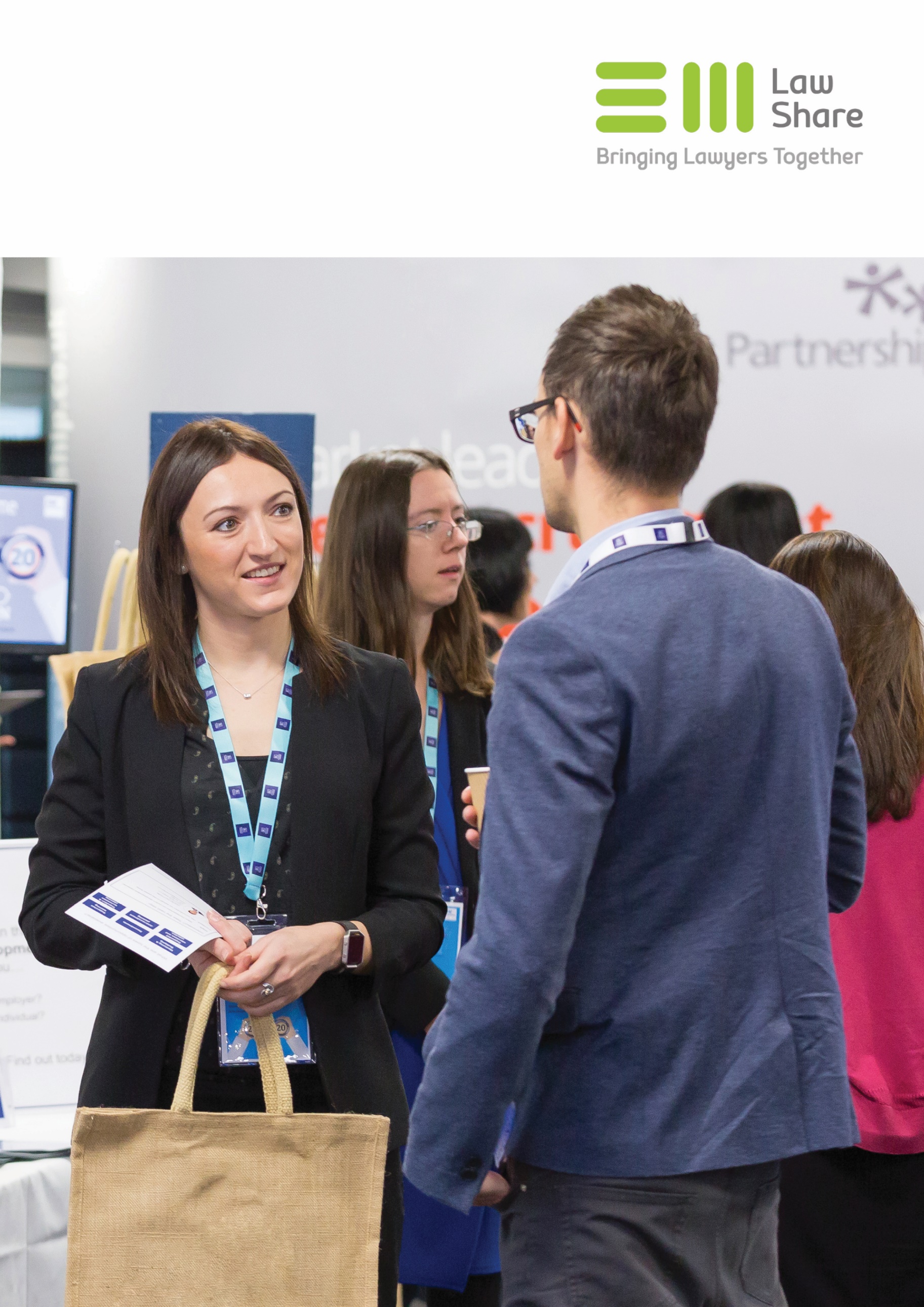 Adult Social ServicesAdult Social ServicesIntegrated care systems6 October 2021Implementation of the Liberty Protection Safeguards10 November 2021Civil LitigationCivil LitigationCPR  and Civil Cases Update21 June 2021Construction disputes and contractor insolvency20 September 2021Managing Litigation (tactics, strategy etc)17 February 2022Annual Update on Judicial Review1 February 2022Criminal LitigationCriminal LitigationIntroduction to RIPA21 July 2021Prosecutions for local authorities (Face-to-face)9 March 2022Planning Highways and EnvironmentalPlanning Highways and EnvironmentalA Beginners Guide to Section 106 Planning Obligations5 October 2021S106 Agreements (Advanced)25 November 2021Hearings and Inquiries in front of a planning inspector8 December 2021Introduction to Highways Law25 January 2022Conveyancing and PropertyConveyancing and PropertyTenant Insolvency – after the moratorium ends29 April 2021“Crack the Code” – the impact of the Electronic Communication Code on Landowners and Developers16 June 2021Property Development Workshop – Part 1 - Preparing for Disposal of development assets 30 June 2021Property Development Workshop – Part 27 July 2021JCT or NEC – which form of construction contract?15 July 2021Making and promoting CPOs and key principles of CPO Compensation - Part 1:  From the start of the process to the making of the CPO16 September 2021Fire Safety Bill and draft Building Safety Bill – changing obligations for management of high rise buildings30 September 2021Making and promoting CPOs and key principles of CPO Compensation - Part 2:  From confirmation to paying compensation19 October 2021Regeneration update – Delivering in the Post-Brexit landscape17 November 2021Property Development: Joint ventures and alternative development structures20 January 2022Contract, Commercial and ProcurementContract, Commercial and ProcurementState aid / Subsidy control22 April 2021An Introduction to Procurement post Brexit 28 April 2021Commercial contracts: virtual signing and execution17 May 2021An Advanced Look at Post Brexit Procurement – hot topics18 May 2021Managing operational PFI contracts20 May 2021Local authority ownership and participation of corporate vehicles 14 June 2021Governance of wholly owned LA companies27 July 2021Intellectual Property rights2 September 2021How to draft the perfect contract11 October 2021Procuring IT solutions: cutting through the jargon and using the right contract19 January 2022Administrative and Corporate GovernanceAdministrative and Corporate GovernanceThe impact of Brexit on GDPR – know the facts4 May 2021Data sharing in the public sector14 July 2021Local Authority Consultations: Law and Best Practice28 October 2021Basics of local authority governance18 November 2021Monitoring officer Essential update22 February 2022EmploymentEmploymentRight to Work issues21 April 2021Redundancy and restructuring19 May 2021How to manage bullying and harassment grievances26 October 2021How to manage performance management7 December 2021Whistleblowing at Work 26 January 2022HousingHousingDefending disrepair claims3 November 2021Dealing with Anti-Social Behaviour through the courts: where are we now?16 March 2022EducationEducationSpecial Educational Needs  - Children and Families Act 201429 September 2021MiscellaneousMiscellaneousCyber risk and insurance – don’t get caught out!13 April 2021Childcare14 September 2021The Human Rights Act for Local Authorities13 January 2022Procurement and Social Value17 January 2022Procuring district heat networks23 February 2022Licensing Workshop 3 March 2022Improvement and innovation in children’s services 10 March 2022Engaging with the Coroners Court – A Guide for Councils17 March 2022Skills CoursesSkills CoursesManaging a major project17 June 2021Coaching and team dynamics22 September 2021Microsoft Training for Lawyers 9 December 2021